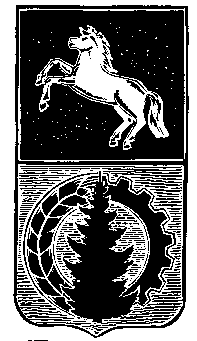 ДУМА АСИНОВСКОГО РАЙОНАРЕШЕНИЕот   22.07.2016   №	68       			                                                                  г. АсиноОб утверждении отчета о выполнении плана программных мероприятий по реализации Программы социально-экономического развития Асиновского района на 2008-2015 годы за 2015 годВ соответствии с подпунктом «г» пункта 5 статьи 24 Устава муниципального образования «Асиновский район»,	ДУМА АСИНОВСКОГО РАЙОНА РЕШИЛА:1. Утвердить отчет о выполнении плана программных мероприятий по реализации Программы социально-экономического развития Асиновского района на 2008-2015 годы за 2015 год согласно приложению.2. Настоящее решение вступает в силу с даты его официального опубликования в средствах массовой информации и подлежит размещению на официальном сайте муниципального образования «Асиновский район» www.asino.ru в информационно-телекоммуникационной сети «Интернет».Глава  Асиновского района                                                                                    А. Е. ХаныговПредседатель Думы Асиновского района                                                      Л.Н. ФлигинскихПриложение к решению Думы Асиновского района от  22.07.2016  № 68Отчет о выполнении плана программных мероприятий по реализации Программы социально-экономического развития Асиновского районана 2008-2015 годы за 2015 год (далее – Отчет) Программа социально-экономического развития муниципального образования «Асиновский район» Томской области на 2008-2015 годы (далее – Программа) утверждена решением Думы Асиновского района от 18.04.2008 № 275 (в послед. ред. от 28.04.12 №154). Стратегическая цель Программы – повышение качества жизни населения путем развития экономического потенциала и роста эффективности использования природных ресурсов. Для достижения стратегической цели Программы предусмотрено 3 стратегических направления, а именно:Сохранение и развитие человеческого потенциала территории.Развитие экономического потенциала и повышение эффективности использования природных ресурсов.Повышение эффективности работы органов местного самоуправления. В 2015 году для реализации стратегических направлений Программы запланировано 69 программных мероприятий, из них выполнено 68 (98,6 % от количества запланированных), в стадии реализации – 1 мероприятие (1,4%), не выполнено - 0 мероприятий. Количественный анализ выполнения Плана представлен в Приложении 1 к Отчету. В стадии реализации находятся следующие мероприятия:- в сфере экономики – мероприятие по созданию крупного деревообрабатывающего производства на территории района: плановый ориентир – 2022 год.  	В 2015 году в рамках действующей Программы выполнены следующие мероприятия (подробный отчет о мероприятиях и результатах их выполнения представлен в приложении 2 к Отчету):По направлению 1. Сохранение и развитие человеческого потенциала территории:	Приоритет 1.1. – повышение уровня жизни и формирование эффективного рынка труда- проведены мероприятия по содействию незанятому населению в трудоустройстве на постоянную и временную работу:          -   ярмарки вакансий – приняло участие 1074 человека,          - организация общественных работ – приняло участие 175 человек из числа безработных граждан,          - консультационные услуги по организации создания собственного дела оказаны 46 человекам.За содействием в поисках подходящей работы с Центр занятости обратилось 1464 чел. – это на 245 человек меньше, чем в 2014 году. Трудоустроено 1162 человек (100,9% к 2014 году), освоено в рамках ВЦП «Содействие занятости населения Томской области» 4,954 млн. руб., уровень регистрируемой безработицы по состоянию на 01 января 2016 года составил 1,5% от экономически активного населения, снизившись в течение года на 0,3 п. п.;- участниками ВЦП «Регулирование рынка труда Томской области» стали 22 человека (в разрезе направлений программы см. в приложении 2 к Отчету), освоено 0,339 млн. руб.; - участниками программы дополнительных мероприятий, направленных на снижение напряженности на рынке труда, стали 4 человека, освоено 0,291 млн. руб.;- продолжилась работа по выявлению неформальной занятости, легализации заработной платы и развитию системы социального партнерства.	Результат – на 01.01.2016 - 62 предприятий и организации (12,7% от общего числа предприятий и организаций, зарегистрированных на территории района) заключили территориальное Соглашение о социальном партнерстве. Действие Соглашения распространяется на 1882 работника.Численность безработных граждан, состоявших в органах службы занятости, в 2015 году снизилось на 29%, и составила 302 человек, в 2014 году - составила 388 человек. При этом уровень регистрируемой безработицы от ЭАН снизился на 0,3 процента и составил 1,8 %, в 2015 году так же снизился на 0,4 процента и составил 1,5%.Приоритет 1.2. – создание благоприятной среды обитания и жизнедеятельности населенияВ рамках реализации Государственной программы «Развитие коммунальной и коммуникационной инфраструктуры в Томской области»:- продолжена реконструкция водозабора и станции очистки питьевой воды в г. Асино.В 2015 году выполнены работы: ремонт кровли «здания водоподготовки», ремонт здания проходной и помещения операторской в «здании водоподготовки», освещение и электроснабжение здания «проходной», на станции II-подъема установлено оборудование насосной станции. Выполнено ограждение территории водозабора (освоено 16,4 млн. руб.).- проведен капитальный ремонт водонапорных башен в с. Минаевка и с. Большедорохово, капитальный ремонт сетей холодного водоснабжения в г. Асино по ул.9 Мая к жилому дому №70 протяженностью 365 м (освоено 2,96 млн. руб.).В рамках муниципальной «Программы комплексного развития систем жизнеобеспечения Асиновского района Томской области на 2006-2017 гг.» в г. Асино:- проведена модернизация оборудования на котельной ВЭС (освоено 0,9 млн. руб.);- работы по строительству водопроводных сетей в МКР «Сосновка» протяженностью 1,6 км (освоено 3,1 млн. руб.).          В рамках подготовки к отопительному сезону 2015-2016 гг. освоено 11,5 млн. рублей, выполнены мероприятия по ремонту источников теплоснабжения, инженерных сетей в том числе:- в с. Батурино на водозаборную скважину установлена станция очистки воды;- установлено оборудование водоподготовки на котельных с. Новиковка, п. Светлый, на котельных школ с. Новониколаевки, с. Минаевки, п. Большой Кордон и п. Гарь.- в г. Асино капитально отремонтировано: тепловых сетей -1183 м, водопроводных сетей – 1040 м и канализационных – 204 м.Продолжены работы по реконструкции полигона ТБО – установлена весовая (освоено 1,4 млн. руб.).В соответствии с государственной программой «Повышение энергоэффективности в Томской области», муниципальной программой «Газификация Асиновского района на период 2013-2016 годы и на перспективу до 2020 года» в 2015 году начато строительство газораспределительных сетей высокого давления по объекту: «Газоснабжение МО «Асиновское городское поселение» г. Асино Томской области» по 1, 2, 8, 9 и 12 этапам общей протяженностью по проекту – 33,614 км. Стоимость строительно-монтажных работ по вышеуказанным этапам составляет 166,037 млн. руб. По состоянию на 01.01.2016 г. уже построено 20,482 км газопроводов. Также в декабре 2015 года был заключен контракт на выполнение работ по строительству объекта «Газоснабжение МО «Асиновское городское поселение» г. Асино Томской области. 14 этап» общей стоимостью 1,904 млн. руб.  В рамках данного контракта предполагается построить 1,05 км газопроводов низкого давления, которые обеспечат техническую возможность присоединения к сетям газоснабжения частных домов по ул. Мясокомбинат, Ленина, а также 2 многоквартирных дома по ул. Ленина 30, 32. В рамках реализации Региональной адресной программы по переселению граждан из аварийного жилищного фонда Томской области в 2013-2017 годах на территории МО «Асиновское городское поселение» в 2015 году заключено 8 муниципальных контрактов на долевое строительство, по окончании строительства в 2016 году планируется переселить 164 чел. из 8 МКД общей площадью 2 312,86 кв. м. в 2 МКД, всего стоимость переселения составляет 85,573 млн. руб. В рамках реализации Региональной программы капитального ремонта общего имущества в многоквартирных домах, расположенных на территории Томской области на 2014 – 2020 годы, на территории МО «Асиновское городское поселение» в 2015 году Фондом капитального ремонта заключен договор на ремонт 1-го МКД (крыша, общей площадью 869,4 кв. м.) по следующему адресу: г. Асино, ул. Партизанская, д.40, окончание ремонта – 1 квартал 2016года. На капитальный ремонт 7-ми МКД разработана проектно-сметная документация. Общая стоимость капитального ремонта и проектно-сметной документации составляет 14,02 млн. руб.На территории Асиновского района действовала долгосрочная целевая программа «Обеспечение жильем молодых семей Асиновского района 2011-2015». Цель программы - муниципальная поддержка в решении жилищной проблемы молодых семей. Согласно выписке из списка молодых семей-претендентов на получение социальных выплат, в 2015 году свои жилищные условия улучшат 10 молодых семей. Объем средств выделенных на финансирование данного мероприятия в 2015 году составил – 3,418 млн. руб. Из них средства федерального бюджета – 0,762 млн. руб., средства областного бюджета – 1,156 млн. руб., средства местного бюджета – 1,500 млн. руб. За все время действия программы с 2011 по 2015 года свои жилищные условия улучшили 63 молодые семьи.По программе «Устойчивое развитие сельских территорий Томской области до 2020 года» в 2015 году свидетельства о предоставлении социальной выплаты на строительство (приобретение) жилья получили 4 граждан, проживающих в сельской местности, им выплачено 4,488 млн. руб., на сегодняшний день заявления на включение в эту программу подали 5 человек.В части совершенствования системы общего образования были подведены итоги реализации мероприятий в рамках программы развития инфраструктуры, комплексной безопасности дошкольного образования в 2015 году: - создана дошкольная образовательная организация Детский сад №2 «Пчёлка» на 145 мест; - установлено оборудование ПАК «Стрелец-Мониторинг» - 8 садов; - установлено дополнительное освещение территорий садов; - проведен ежегодный косметический ремонт садов. - для исключения возможности бесконтрольного доступа в здания дошкольных образовательных организаций установлены системы видеонаблюдения, системы контроля доступа. Основные итоги реализации мероприятий в рамках развития инфраструктуры общеобразовательных организаций в 2015 году: В рамках областных и муниципальных программ проведены следующие мероприятия: Текущий ремонт: МАОУ гимназия №2 г. Асино (1-й этаж, обеспечение доступной среды для маломобильных групп обучающихся) - потрачено 1,191 млн. руб. МАОУ СОШ №4 г. Асино (1-й этаж, обеспечение доступной среды для маломобильных групп обучающихся) - потрачено 1,571 млн. руб. Капитальный ремонт спортивных залов в МБОУ-СОШ с. Новониколаевка, МАОУ СОШ с. Ново- Кусково. Приобретено спортивное оборудование для 5 сельских школ. Перенос группы дошкольного образования в здание основной школы - МБОУ-СОШ с. Больше-Дорохово. В общеобразовательных организациях установлен ПАК «Стрелец-Мониторинг». Проведен капитальный ремонт санузла в МБОУ-СОШ с. Батурино. Для исключения возможности бесконтрольного доступа в здания общеобразовательных организаций установлены системы видеонаблюдения. Все школьные автобусы оборудованы тахографами, установлена система ГЛОНАСС. Осенью 2015 годы было начато строительство детской площадки: постелен газон, установлены новые игровые элементы.В рамках муниципальной «Программы комплексного развития систем жизнеобеспечения Асиновского района Томской области на 2006-2017гг» в г. Асино: -проведена модернизация оборудования на котельной ВЭС (освоено 0,9 млн. рублей); -работы по строительству водопроводных сетей в МКР «Сосновка» протяженностью 1,6км (освоено 3,1 млн. рублей). В рамках подготовки к отопительному сезону 2015-2016гг освоено 11,5млн. рублей, выполнены мероприятия по ремонту источников теплоснабжения, инженерных сетей в том числе: - в с. Батурино на водозаборную скважину установлена станция очистки воды; - установлено оборудование водоподготовки на котельных с. Новиковка, п. Светлый, на котельных школ с. Новониколаевки, с. Минаевки, п. Большой Кордон и п. Гарь. - в г. Асино капитально отремонтировано: тепловых сетей - 1183 м, водопроводных сетей – 1040 м и канализационных – 204 м. Продолжены работы по реконструкции полигона ТБО – установлена весовая (освоено 1,4 млн. руб.).Приоритет 1.3. - преодоление угрозы депопуляции и формирование здорового образа жизни населения	На территории Асиновского района реализуется муниципальная программа «Поддержка специалистов в системе здравоохранения». В 2015 году в рамках программы было освоено 1,243 млн. руб. Была оказана социальная поддержка в период обучения специалистов в ординатуре и интернатуре (1 чел.); получили денежные выплаты фельдшера, работающие в ФАПах (2 чел.); был компенсирован найм жилья 10 специалистам; осуществляется бесплатное обучение кадров для базовой медицинской организации «Асиновская районная больница» по специальности «Сёстринское дело» (пять специалистов). Было отремонтировано 3 ФАПа, построен 1 ФАП. Также было приобретено необходимое оборудование для нового ФАПа в селе Нижние Соколы. В ФАП села Первопашенска был приобретен принтер.	Количество человек, занимающихся физической культурой и спортом, выросло на 480 человек, по сравнению с 2014 годом, и составило 6020 человек – это 17% от охвата населения, что на 1 п.п. больше, чем в 2014 году. Улучшена материально-техническая база на 62 спортсооружениях на 480 тыс. руб., из которых 420 тыс. руб.  (87,5% от общего объема финансирования) из местного бюджета.В рамках направления 1 выполнено 37 программных мероприятий из 37, освоено 315,218 млн. руб.По направлению 2. Развитие экономического потенциала и повышение эффективности использования природных ресурсов:Приоритет 2.1. – развитие сельского и лесного хозяйстваОбъем заготовки древесины снизился и составил 271 259 м3, что составило 149,6% от уровня 2014 года.Первый объект – завод по производству шпона запущен в эксплуатацию в 2015 году производственная мощность 100 тыс. м3 шпона в год.Подходит к завершению строительство завода по производству МДФ-плит срок ввода в эксплуатацию в 2016 году. Планируется, что мощность завода позволит производить 200 тыс. м3 плиты ежегодно. Кроме того в 2016 году планируется завершить реконструкцию ТЭЦ, к 2018 году — запустить производство фанеры, к 2020-му — ДСП, к 2021-му — производство ламината, а к 2022-му — производство мебели. Также «РосКитИнвест» намерен построить на севере области завод по производству целлюлозы. Лесопереработка будет составлять 1,9 млн. м3 готовой продукции.В 2015 году состоялось открытие семейной фермы Михайлиных в с. Ягодное на 100 голов. Проект по строительству мини-фермы является победителем конкурса «Семейная животноводческая ферма» 2013 года. Инвестиции по данному проекту составили 25 млн. руб.В рамках программы «Развитие молочного и мясного скотоводства» хозяйствам в виде субсидии было предоставлено - 20,542 млн. руб.Объем производства мяса, производимого ЛПХ, КФХ и ИП составил 1530 тонн, что составило 102% от показателей 2014 года.Уровень износа сельскохозяйственной техники в сельхозпредприятиях района вырос с 90% в 2014 году до 35% в 2015 году. Объем субсидий на возмещение части затрат по техническому оснащению сельхозпроизводства составил 0,217 млн. руб.Приоритет 2.2. – развитие малого и среднего предпринимательства и повышение деловой активности населения:По состоянию на 01.01.2016 на территории Асиновского района действует 300 малых и средних предприятий (106,0% к уровню 2014 года) и 717 индивидуальных предпринимателей (97,5 % к уровню 2014 года), численность занятых в малом секторе экономики района составила около 10 тыс. человек, что составляет 60,3% от общей численности занятых в экономике района. В рамках районных конкурсов «Бизнес-старт» и «Первый шаг» финансовую поддержку на общую сумму 2,9 млн. руб., из которых 2,5 млн. руб. из федерального бюджета (86,2% от общего объема финансирования) и 0,4 млн. руб. из местного бюджета (13,8% от общего объема финансирования) получили 7 предпринимательских проектов по следующим темам: - создание и развитие крестьянского (фермерского) хозяйства – 3 проекта,- создание студии красоты, - создание тренажерного зала, - услуги спецтехники, - услуги дополнительного образования.  	По данным ОГКУ «Центр занятости населения г. Асино», в 2015 году из числа безработных граждан оформили предпринимательскую деятельность 12 человек.	В рамках реализации проекта «Создание и обеспечение деятельности Центра молодежного инновационного творчества» центр посетили 620 чел. Из числа учащихся вузов, профильных молодых специалистов, школьников. Информационную и консультационную поддержку получили 3 субъекта малого и среднего предпринимательства. На реализацию проекта выделено 1,2 млн. руб., из которых 0,7 млн. руб. из областного бюджета, 0,5 млн. руб. из местного бюджета (41,6% от общего объема финансирования).В 2015 году финансирование МП «Развитие малого и среднего предпринимательства в Асиновском районе на 2015-2018 годы» составило 6,1 млн. руб. с учетом финансирования ЦМИТа.Приоритет 2.3. – повышение инвестиционной привлекательности территории В рамках мероприятия по формированию базы градостроительной документации утверждены все генеральные планы сельских поселений Асиновского района и Асиновского городского поселения.Общий объем расходов на дорожное хозяйство в 2015 году составил 17,80 млн. руб. Доля отремонтированных автомобильных дорог общего пользования местного значения с твердым покрытием, в отношении которых произведен ремонт, в 2015 году составила 4,7%.В 2015 году проведены работы по ремонту автомобильных дорог с а/бетонным покрытием. Общая протяженность участков составила 2,5 км общей стоимостью 8,02 млн. рублей. Протяженность а/дорог  с грунтовым и гравийным покрытием, в отношении которых проведен ремонт  - 1,4 км на сумму 1,39 млн. руб.На постоянной основе ведется каталог инвестиционных площадок с размещением информации на официальном сайте муниципального образования.В рамках направления 2 выполнено 25 программных мероприятия из 24, в стадии реализации – 1 мероприятие. Освоено 83,369 млн. руб. По направлению 3. Повышение эффективности органов местного самоуправления района (в рамках административной реформы):В 2015 году район принял участие в 15-ти областных целевых программах (из них отдел ЖКХ – в 4 программах, Управление образования – в 8, АПК – в 1, Управление культуры, спорта и молодежи – в 2); доля расходов бюджета муниципального района, формируемых в рамках программ, в общем объеме расходов бюджета муниципального района (без учета субвенций на исполнение делегированных полномочий) составила 82,0 %;  Размещение муниципального заказа посредством проведения торгов, запросов котировок позволило в 2015 году сэкономить бюджетные средства в размере 63,299 млн. руб., что составляет 9,5% от первоначальной суммы контрактов;Для реализации основных направлений работы с молодежью на территории района действует ВЦП «Молодежь – 2015». Для реализации данной программы в 2015 году было выделено 300 000 рублей. На данные средства было проведено 15 мероприятий включающие в себя: поддержку деятельности молодежных и детских объединений, творческой инициативы молодежи, а так же формирование условий для патриотического воспитания детей и молодежи, поддержка военно-спортивных клубов. Программа охватывает молодежь в возрасте от 14 до 35 лет. Количество человек посетивших мероприятия, а так же вовлеченных в их организацию составило порядка 10 500 человек.В рамках направления 3 выполнено 7 программных мероприятий из 7 (100% выполнения). Освоено 0,300 млн. руб. Всего в ходе реализации программы социально-экономического развития Асиновского района было освоено 398,887 млн. руб. 	Объем инвестиций в основной капитал Асиновского района по данным отдела государственной статистики в 2015 году составил 820,710 млн. руб.В завершение реализации Программы:2015 год был завершающим этапом 8 летней Программы. В 2015 году, как и в прошлые года, политика была направлена на повышение качества и уровня жизни населения. В итоге, Программой для реализации было определено 447 мероприятий, из которых было выполнено 98% и одно мероприятие по созданию крупного деревообрабатывающего производства на территории района находится в стадии реализации.Наиболее высокий процент выполненных мероприятий был реализован в сфере труда, социальной поддержки населения, лесопромышленного и агропромышленного комплексов, транспорта, связи, ЖКХ. Отметим, что проекты в этих областях были реализованы непосредственно структурными подразделениями администрации Асиновского района в рамках своих функциональных обязанностей. По другим направлениям, связанным с занятостью, культурой, информатизацией, молодежной и территориальной политикой доля выполненных мероприятий составила около 60%. Основными причинами невыполнения запланированного стали недостаточный объем бюджетного и привлеченного финансирования, отсутствие правовой базы для реализации мероприятий. В ходе реализации были выявлены некоторые проблемы, связанные с несовершенством законодательной базы при проведении мониторинга по результатам выполненных мероприятий (проекты программы) реализуемые хозяйствующими субъектами.Сохраняется тенденция сокращения естественной убыли населения. Существующая сеть образовательных учреждений обеспечивает качественное образование для детей с разными возможностями и способностями. Наблюдается увеличение количества школьников, обучающихся в муниципальных образовательных учреждениях по состоянию на 1 сентября 2015-2016 учебном году, по сравнению с 2009-2010 учебным годом к занятиям приступило на 54 обучающихся больше, это 4423 ученика.Число воспитанников дошкольного образования увеличилось на 687 детей и составило – 1975 человек. Этот показатель был достигнут благодаря реконструкции действующих объектов, открытия дополнительных групп, а так же с введением в эксплуатацию в 2015 году нового детского сада на 145 мест.Также в районе наблюдается положительная динамика охвата детей дополнительным образованием с 2800 до 3465 детей. В районе созданы все условия для успешного развития массового спорта, из года в год увеличивается количество доступных для занятий площадок, соответственно растет и число жителей занимающихся спортом с 11% до 17%, что составляет 6020 человек.Новый 25-метровый бассейн был введен в действие в ноябре 2013 года стоимостью 90,741 млн. руб. Спортивный комплекс состоит из 25-метрового бассейна с 5 дорожками и тренажерного зала. Одновременно в нем могут заниматься до 60 человек.В сфере инфраструктурного развития за 8 лет было введено более 53,311 тыс. кв. м жилья - это 832 квартиры, в том числе многоквартирные дома по программе переселения 19,255 тыс. кв. м, а это 563 семьи, улучшившие жилищные условия, получившие новые квартиры. Работа по благоустройству дворов и высадке зеленых насаждений ведутся ежегодно, в том числе в 2013 году работы по капитальному ремонту территории прилегающей к зданию ул. Ленина, 40 (строительство сквера – 1,990 млн. руб.).Осенью 2015 годы было начато строительство детской площадки: постелен газон, установлены новые игровые элементы – общей стоимостью 2,046 млн. руб.В рамках Программы отремонтировано более 60 тыс. кв. м автомобильных дорог. Доля отремонтированных дорог составила 4,7% от общей протяженности дорог. Ремонтные работы проводились также во всех поселениях Асиновского района. В среднем в год 12,602 тыс. кв. м. в том числе ямочный ремонт – 2,224 тыс. кв. м., ремонт – 5,822 тыс. кв. м.В январе-декабре 2015 года по крупным и средним предприятиям и организациям Асиновского района отмечены следующие тенденции к аналогичному периоду 2008 года:-объем отгруженных товаров собственного производства, выполненных работ (в т. ч. обрабатывающие производства и производство и распределение электроэнергии, газа и воды) – 246,6%;- оборот розничной торговли – 500,5% в сопоставимых ценах;- объем платных услуг (бытовые услуги, транспортные услуги, услуги связи, жилищные услуги, услуги гостиниц, коммунальные услуги, услуги учреждений культуры, услуги физической культуры и спорта, мед. услуги, ветеринарные услуги, услуги системы образования) – 144,2%.Рост данных показателей в значительной степени обусловлен реализацией на территории района крупного проекта по созданию лесопромышленного парка (для справки в июле 2016 года лесопромышленному парку присвоен статус частного промышленного парка) и как следствие развитие малых предприятий вокруг данного проекта, оказывающих отдельные виды услуг (по аутсорсингу – заготовка, отдельные виды переработки, грузоперевозки, строительство, ремонт).Объем инвестиций в основной капитал по крупным и средним предприятиям района увеличился с 204,3 до 820,7 млн. руб. Увеличение произошло в большей степени за счет мероприятия по созданию крупного деревообрабатывающего производства на территории района: В долгосрочной перспективе до 2022 года инвесторы (AVIC Форести, ЗАО «РосКитИнвест») предполагают вложить в экономику района до 30 млрд. рублей на создание крупного деревообрабатывающего комплекса.Первый объект – завод по производству шпона запущен в эксплуатацию в 2015 году производственная мощность 100 тыс. м3 шпона в год.Подходит к завершению строительство завода по производству МДФ-плит срок ввода в эксплуатацию в 2016 году. Ситуация на рынке труда в течение 8 лет выглядела следующим образом:- уровень регистрируемой безработицы снизился с 1,6% до 1,5%;- численность безработных граждан состоявших в органах службы занятости снизилась с 355 до 302 человек.Среднемесячная начисленная заработная плата возросла с 11382,5 до 23996,2 рублей, рост составил 210,8%.В ходе исполнения Указа Президента РФ от 7 мая 2012 года № 597 «О мероприятиях по реализации государственной социальной политики» заработная плата работников бюджетной сферы:- образование увеличение с 9039,2 до 22465,8 рублей, рост 248,5%;- здравоохранение увеличение с 10017,8 до 20732,1 рублей, рост 206,9%;- культура увеличение с 7091,6 до 19908,2 рублей, рост 280,7%.В целом подводя итоги выполнения Программы социально-экономического развития Асиновского района на 2008-2015 годы, то можно сказать, что за период ее реализации уровень основных экономических показателей развития экономики района были достигнуты. Приложение 1 к Отчету Количественный анализ выполнения плана программных мероприятий по реализации  Программы социально-экономического развития Асиновского района на 2008-2015 годы за 2015 годПриложение 2 к Отчету Отчет о выполнении плана программных мероприятий по реализации Программы социально-экономического развития Асиновского района на 2008-2015 годы за 2015 годНаправлениеВсего мероприятий,ед.Выполнено, ед.Уд. весвыполнения, %Не выпол-нено, ед.Уд. весневыпол-нения,%В стадии реализации, ед.Уд. вес в стадии реализации, %Направление 1. Сохранение и развитие человеческого потенциала территорииНаправление 1. Сохранение и развитие человеческого потенциала территорииНаправление 1. Сохранение и развитие человеческого потенциала территорииНаправление 1. Сохранение и развитие человеческого потенциала территорииНаправление 1. Сохранение и развитие человеческого потенциала территорииНаправление 1. Сохранение и развитие человеческого потенциала территорииНаправление 1. Сохранение и развитие человеческого потенциала территорииНаправление 1. Сохранение и развитие человеческого потенциала территории1.1.Повышение уровня жизни и формирование эффективного рынка труда77100----1.2. Создание благоприятной среды обитания и жизнедеятельности населения 1818100----1.3. Преодоление угрозы депопуляции и формирование здорового образа жизни1212100----Итого по Направлению 13737100 %----Направление 2. Развитие экономического потенциала и повышение эффективности использования природных ресурсов Направление 2. Развитие экономического потенциала и повышение эффективности использования природных ресурсов Направление 2. Развитие экономического потенциала и повышение эффективности использования природных ресурсов Направление 2. Развитие экономического потенциала и повышение эффективности использования природных ресурсов Направление 2. Развитие экономического потенциала и повышение эффективности использования природных ресурсов Направление 2. Развитие экономического потенциала и повышение эффективности использования природных ресурсов Направление 2. Развитие экономического потенциала и повышение эффективности использования природных ресурсов Направление 2. Развитие экономического потенциала и повышение эффективности использования природных ресурсов  2.1. Развитие лесного и сельского хозяйства9888,9--111,12.2. Развитие малого предпринимательства и повышение деловой активности населения44100----2.3. Повышение инвестиционной привлекательности территории 99100----2.4. Повышение эффективности использования природных ресурсов района33100----Итого по Направлению 2252496,0 %--14,0 %Направление 3. Повышение эффективности работы органов местного самоуправления Направление 3. Повышение эффективности работы органов местного самоуправления Направление 3. Повышение эффективности работы органов местного самоуправления Направление 3. Повышение эффективности работы органов местного самоуправления Направление 3. Повышение эффективности работы органов местного самоуправления Направление 3. Повышение эффективности работы органов местного самоуправления Направление 3. Повышение эффективности работы органов местного самоуправления Направление 3. Повышение эффективности работы органов местного самоуправления 3.1. Внедрение системы управления по целям (результатам)33100----3.2. Регламентация органов местного самоуправления33100----3.5. Повышение эффективности взаимодействия власти и молодежи11100----Итого по Направлению 377100%----696898,6 %--11,4%№ п/пОсновные мероприятияРазвернутая структура мероприятийОтветственный исполнитель/соисполнительОбъем и источники финансирования (млн. руб.)Объем и источники финансирования (млн. руб.)Объем и источники финансирования (млн. руб.)Объем и источники финансирования (млн. руб.)Объем и источники финансирования (млн. руб.)Показатель оценки выполнения мероприятияЗначение показателяЗначение показателя№ п/пОсновные мероприятияРазвернутая структура мероприятийОтветственный исполнитель/соисполнительвсегообластной бюджетместный бюджетфедеральный бюджетпрочиеПоказатель оценки выполнения мероприятия2015 годВ % в 2014 году123456789101112Направление 1. Сохранение и развитие человеческого потенциала территорииНаправление 1. Сохранение и развитие человеческого потенциала территорииНаправление 1. Сохранение и развитие человеческого потенциала территорииНаправление 1. Сохранение и развитие человеческого потенциала территорииНаправление 1. Сохранение и развитие человеческого потенциала территорииНаправление 1. Сохранение и развитие человеческого потенциала территорииНаправление 1. Сохранение и развитие человеческого потенциала территорииНаправление 1. Сохранение и развитие человеческого потенциала территорииНаправление 1. Сохранение и развитие человеческого потенциала территорииНаправление 1. Сохранение и развитие человеческого потенциала территорииНаправление 1. Сохранение и развитие человеческого потенциала территорииНаправление 1. Сохранение и развитие человеческого потенциала территории1.1. Повышение уровня жизни и формирование эффективного рынка труда1.1. Повышение уровня жизни и формирование эффективного рынка труда1.1. Повышение уровня жизни и формирование эффективного рынка труда1.1. Повышение уровня жизни и формирование эффективного рынка труда1.1. Повышение уровня жизни и формирование эффективного рынка труда1.1. Повышение уровня жизни и формирование эффективного рынка труда1.1. Повышение уровня жизни и формирование эффективного рынка труда1.1. Повышение уровня жизни и формирование эффективного рынка труда1.1. Повышение уровня жизни и формирование эффективного рынка труда1.1. Повышение уровня жизни и формирование эффективного рынка труда1.1. Повышение уровня жизни и формирование эффективного рынка труда1.1. Повышение уровня жизни и формирование эффективного рынка труда1.1.1.Реализация мероприятий в рамках Ведомственной целевой программы «Содействие занятости населения Томской области»1. Организация временного трудоустройства несовершеннолетних граждан в возрасте от 14 до 18 лет, в свободное от учебы времяОГКУ «Центр занятости населения города Асино»1,3360,5330,803Число граждан в возрасте от 14 до 18 лет, трудоустроенных на временную работу, чел.40564,01.1.1.Реализация мероприятий в рамках Ведомственной целевой программы «Содействие занятости населения Томской области»2. Организация ярмарок вакансий и учебных рабочих местОГКУ «Центр занятости населения города Асино»0,0260,026Количество участников ярмарок, чел.1 07481,01.1.1.Реализация мероприятий в рамках Ведомственной целевой программы «Содействие занятости населения Томской области»3. Информирование населения и работодателей о положении на рынке труда в Томской областиОГКУ «Центр занятости населения города Асино»0,0270,027Количество граждан, получивших услугу, чел.3 126106,01.1.1.Реализация мероприятий в рамках Ведомственной целевой программы «Содействие занятости населения Томской области»4. Организация проведения оплачиваемых общественных работОГКУ «Центр занятости населения города Асино»0,6880,688Число безработных граждан, принявших участие в общественных работах, чел.17599,01.1.1.Реализация мероприятий в рамках Ведомственной целевой программы «Содействие занятости населения Томской области»5. Организация временного трудоустройства безработных граждан, испытывающих трудности в поиске работы ОГКУ «Центр занятости населения города Асино»0,1330,133Число безработных граждан, трудоустроенных на временную работу, чел.35117,01.1.1.Реализация мероприятий в рамках Ведомственной целевой программы «Содействие занятости населения Томской области»6. Социальная адаптация безработных граждан на рынке трудаОГКУ «Центр занятости населения города Асино»0,0070,007Число безработных граждан, которым оказаны услуги по социальной адаптации, чел.90103,01.1.1.Реализация мероприятий в рамках Ведомственной целевой программы «Содействие занятости населения Томской области»7. Содействие самозанятости безраб. граждан, включая оказание гражданам, признанными в установленном порядке безработными, единовременной финансовой   помощи при их государственной регистрации в качестве юридического лица, индив.предпринимателя, либо главы КФХОГКУ «Центр занятости населения города Асино»0,7740,774Число безработных граждан, зарегистрировавших собственное дело, чел.1271,01.1.1.Реализация мероприятий в рамках Ведомственной целевой программы «Содействие занятости населения Томской области»8.Организация временного трудоустройства безработных граждан в возрасте от 18 до 20 лет из числа выпускников учреждений начального и среднего профессионального образования, ищущих работу впервыеОГКУ «Центр занятости населения города Асино»0,0050,005Число граждан в возрасте от 18 до 20 лет из числа выпускников учреждений НПО и среднего профессионального образования, ищущих работу впервые, трудоустроенных на временные рабочие места, чел.2100,01.1.1.Реализация мероприятий в рамках Ведомственной целевой программы «Содействие занятости населения Томской области»9. Профессиональная подготовка, переподготовка и повышение квалификации безработных гражданОГКУ «Центр занятости населения города Асино»1,7201,720Число безработных граждан, прошедших проф. подготовку, чел.13185,01.1.1.Реализация мероприятий в рамках Ведомственной целевой программы «Содействие занятости населения Томской области»10. Организация профессиональной ориентации граждан в целях выбора сферы деятельности, трудоустройства, профобученияОГКУ «Центр занятости населения города Асино»0,0620,062Число безработных граждан, получивших услугу, чел.97599,01.1.1.Реализация мероприятий в рамках Ведомственной целевой программы «Содействие занятости населения Томской области»11. Оказание содействия в переселении семей в другую местность с целью трудоустройстваОГКУ «Центр занятости населения города Асино»0,0370,037Число безработных граждан, получивших поддержку при переезде в сельскую местность с целью трудоустройства, чел.2100,01.1.1.Реализация мероприятий в рамках Ведомственной целевой программы «Содействие занятости населения Томской области»12. Психолог. поддержка безработных гражданОГКУ «Центр занятости населения города Асино»0,0100,010Численность безработных граждан, получивших услугу по психологической поддержке, чел101114,01.1.1.Реализация мероприятий в рамках Ведомственной целевой программы «Содействие занятости населения Томской области»13. Профес. подготовка, переподготовка и повышение квалификации женщин в период отпуска по уходу за ребенком до достижения им возраста 3-х лет, включая обучение в другой местностиОГКУ «Центр занятости населения города Асино»0,1290,129Численность женщин, имеющих малолетних детей в возрасте до 3-х лет, направленных на профессиональное обучение, чел.11122,01.1.1.Реализация мероприятий в рамках Ведомственной целевой программы «Содействие занятости населения Томской области»14. Уровень регистрируемой безработицы на конец годаОГКУ «Центр занятости населения города Асино»Уровень регистрируемой безработицы на конец года, %1,583,01.1.2.Реализация мероприятий ВЦП «Регулирование рынка труда Томской области»1. Опережающее профессиональное обучение работников, находящихся под риском увольненияОГКУ «Центр занятости населения города Асино»0,0360,0361. Численность граждан, прошедших профессиональное обучение, чел.621,01.1.2.Реализация мероприятий ВЦП «Регулирование рынка труда Томской области»2. Профессиональное обучение  военных пенсионеровОГКУ «Центр занятости населения города Асино»0,0150,0152. Численность  военных пенсионеров, направленных на профессиональное обучение, чел.1100,01.1.2.Реализация мероприятий ВЦП «Регулирование рынка труда Томской области»3. Стажировка выпускников учебных заведенийОГКУ «Центр занятости населения города Асино»0,1970,1973. Численность выпускников учебных заведений, направленных на стажировку, чел.1267,01.1.2.Реализация мероприятий ВЦП «Регулирование рынка труда Томской области»4. Трудоустройство граждан, освободившихся из учреждений,  исполняющих наказание в виде лишения свободыОГКУ «Центр занятости населения города Асино»0,0914. Численность трудоустроенных граждан, освободившихся из мест лишения свободы, чел.3100,01.1.3.Программа дополнительных мероприятий, направленных на снижение напряженности на рынке труда Томской областиСодействие трудоустройству незанятых инвалидовАдминистрация Асиновского района, ОГКУ «Центр занятости населения города Асино0,2910,0150,276Численность трудоустроенных инвалидов, чел.4133,01.1.4.Развитие системы социального партнерства1.Расширение круга участников территориального соглашения о социальном партнерстве.                                                                                                                                                                                                                             2. Оказание консультационной помощи в разработке коллективных трудовых договоров.                                                                                                                                                                                          3. Заключение соглашений о социальном партнерстве и коллективных договоров в части установления работникам минимальной месячной  заработной платы не ниже установленного территориальным Соглашением (без учета районного коэффициента)Отдел СЭР Администрация  Асиновского района0,0Удельный вес числа организаций-участников территориального соглашения о социальном партнерстве в общем числе организаций, зарегистрированных на территории района, %12,7109,41.1.4.Развитие системы социального партнерства1.Расширение круга участников территориального соглашения о социальном партнерстве.                                                                                                                                                                                                                             2. Оказание консультационной помощи в разработке коллективных трудовых договоров.                                                                                                                                                                                          3. Заключение соглашений о социальном партнерстве и коллективных договоров в части установления работникам минимальной месячной  заработной платы не ниже установленного территориальным Соглашением (без учета районного коэффициента)Отдел СЭР Администрация  Асиновского района0,0Количество субъектов подписавших территориальное Соглашение о социальном партнерстве, ед.62110,01.1.4.Развитие системы социального партнерства1.Расширение круга участников территориального соглашения о социальном партнерстве.                                                                                                                                                                                                                             2. Оказание консультационной помощи в разработке коллективных трудовых договоров.                                                                                                                                                                                          3. Заключение соглашений о социальном партнерстве и коллективных договоров в части установления работникам минимальной месячной  заработной платы не ниже установленного территориальным Соглашением (без учета районного коэффициента)Отдел СЭР Администрация  Асиновского района0,0Количество работников охваченных террит. Соглашением (без работников АЦРБ они ушли в областное подчинение), ед.188258,71.1.5.Участие в областном конкурсе «За высокую социальную эффективность и развитие социального партнерстваОказание консультационной и разъяснительной работы среди предприятий и организаций Асиновского района. Привлечение к активному участиюОтдел СЭР Администрация  Асиновского района0,0Число организаций-участников конкурса "За высокую соц. эффективность и развитие социального партнерства», ед.--1.1.6.Осуществление мероприятий по легализации заработной платы на предприятиях Асиновского района1.Осуществление мониторинга уровня оплаты труда на предприятиях Асиновского района.                                                                                                                                                                                        2.Проведение комиссий по осуществлению контроля за уровнем, условиями  и своевременностью выплаты заработной платы в организациях и предприятиях районаОтдел СЭР Администрация  Асиновского района0,0Объем задолженности по заработной плате, тыс. руб.НетНет1.1.6.Осуществление мероприятий по легализации заработной платы на предприятиях Асиновского района1.Осуществление мониторинга уровня оплаты труда на предприятиях Асиновского района.                                                                                                                                                                                        2.Проведение комиссий по осуществлению контроля за уровнем, условиями  и своевременностью выплаты заработной платы в организациях и предприятиях районаОтдел СЭР Администрация  Асиновского района0,0Средняя номинальная начисленная заработная плата, руб.23996,2106,41.1.6.Осуществление мероприятий по легализации заработной платы на предприятиях Асиновского района1.Осуществление мониторинга уровня оплаты труда на предприятиях Асиновского района.                                                                                                                                                                                        2.Проведение комиссий по осуществлению контроля за уровнем, условиями  и своевременностью выплаты заработной платы в организациях и предприятиях районаОтдел СЭР Администрация  Асиновского района0,0Покупательная способность средней номинальной начисленной заработной платы, раз к ПМ на душу населения2,1982,31.1.7.Развитие системы частно-государственного партнерстваЗаключение Соглашения о социальном партнерстве между Администрацией Томской области, Администрацией Асиновского района и хозяйствующими субъектами Асиновского районаОтдел СЭР Администрация  Асиновского района0,0Создание системы взаимовыгодных партнерских отношений власти и бизнеса--ИТОГО:ИТОГО:ИТОГО:ИТОГО:5,5844,4140,8030,2760,0Приоритет 1.2. Создание благоприятной среды обитания и жизнедеятельности населенияПриоритет 1.2. Создание благоприятной среды обитания и жизнедеятельности населенияПриоритет 1.2. Создание благоприятной среды обитания и жизнедеятельности населенияПриоритет 1.2. Создание благоприятной среды обитания и жизнедеятельности населенияПриоритет 1.2. Создание благоприятной среды обитания и жизнедеятельности населенияПриоритет 1.2. Создание благоприятной среды обитания и жизнедеятельности населенияПриоритет 1.2. Создание благоприятной среды обитания и жизнедеятельности населенияПриоритет 1.2. Создание благоприятной среды обитания и жизнедеятельности населенияПриоритет 1.2. Создание благоприятной среды обитания и жизнедеятельности населенияПриоритет 1.2. Создание благоприятной среды обитания и жизнедеятельности населенияПриоритет 1.2. Создание благоприятной среды обитания и жизнедеятельности населенияПриоритет 1.2. Создание благоприятной среды обитания и жизнедеятельности населения1.2.1.Строительство и реконструкция объектов теплоснабжения  г. АсиноАсиновское городское поселение                                                                                                                                                                                                            Отдел ЖКХ, строительства и транспорта администрации Асиновского района0,9000,900Модернизация котельной ВЭС в г. Асино (замена оборудования)-1.2.1.Строительство и реконструкция объектов теплоснабжения  г. АсиноАсиновское городское поселение                                                                                                                                                                                                            Отдел ЖКХ, строительства и транспорта администрации Асиновского района0,650,65Гидрохимическая очистка теплотехнического оборудования средстом "Антиржавин"-1.2.3.Строительство и реконструкция объектов водоснабжения г. Асино1. Асиновское городское поселение: "Реконструкция водозабора и станции очистки питьевой воды в г.Асино"                                                                                                                                                                                                           Отдел ЖКХ, строительства и транспорта администрации Асиновского района16,396,539,86Проведена реконструкция водозабора и станции очистки питьевой воды в г. Асино--1.2.3.Строительство и реконструкция объектов водоснабжения г. Асино2. Строительство сетей холодного водоснабжения в мкр."Сосновка"Отдел ЖКХ, строительства и транспорта администрации Асиновского района3,373,37Построено наружных сетей ХВС в мкр. "Сосновка", м1626-1.2.4.Строительство и реконструкция объектов водоснабжения сельских поселенийСельские поселенияОтдел ЖКХ, строительства и транспорта администрации Асиновского района0,0-1.2.5.Строительство станций водоподготовки в населенных пунктах Асиновского районаI. Батуринское сельское поселение – с. Батурино - 1 шт.        Отдел ЖКХ, строительства и транспорта администрации Асиновского района0,210,21Установлена на водозаборную скважину станция очистки воды1.2.7.Улучшение системы обращения с отходами5. Завершение благоустройства и продление срока службы существующего городского полигона.Отдел ЖКХ, строительства и транспорта администрации Асиновского района1,401,40Установлена весовая на полигоне ТБО в г.Асино.  --1.2.8. Реализация мероприятий ДЦП «Программа повышения энергетической эффективности на территории Асиновского района Томской области с 2010 по 2012 годы и на перспективу до 2020 года»Проведение энергетических обследований, разработка энергетических паспортов зданий и установка приборов учета энергоресурсов и в муниципальных учрежденияхОтдел ЖКХ, строительства и транспорта Администрации Асиновского района0,0-1.2.9.Реализация мероприятий муниципальной программы "Газификация Асиновского района на 2013-2016 годы и на перспективу до 2020 года"Строительство внутрипоселковых газораспределительных сетей МАУ "Асиновское имущественное казначейство"72,70971,9820,727Протяженность построенных газораспределительных сетей (объект незавершен), км20,482100,01.2.10.Обеспечение населения района достойными жилищными условиями, в частности через реализацию:1.2.10.1ДЦП «Стимулирование развития жилищного строительства в Асиновском районе на период 2011-2015 гг.»7.  Подготовка и оформление земельных участков в целях малоэтажного жилищного строительстваОтдел ЖКХ, строительства и транспорта Администрации Асиновского района43,96242,6811,281Обеспеченность жильем 1 жителя (на конец года), м. кв. 30,9100,71.2.10.2Подпрограммы «Обеспечение жильем молодых семей» ФЦП «Жилище» на 2011- 2015 гг.7.  Подготовка и оформление земельных участков в целях малоэтажного жилищного строительстваУправление культуры, спорта и молодежи администрации Асиновского района3,4181,1561,5000,762Количество молодых семей, улучшивших свои жилищные условия, семья1386,61.2.10.3ФЦП «Социальное развитие села»Оказание финансовой поддержки строительства (приобретения) жилья для молодых семей, молодых специалистов и граждан, проживающих в сельской местности Отдел АПК администрации Асиновского района5,4902,5920,5491,3481,001Строительство (приобретение) жилья для молодых семей и молодых специалистов, кв.м.173,640,01.2.11.Повышение доступности дошкольного образования1. Перевод структурного подразделения ГДО МБОУ-ООШ с.Больше-Дорохово в здание школы;                                           2. Приобретение здания на 145 мест для размещения дошкольной образовательной организации в центре г.Асино (МАДОУ "Детский сад № 2 "Пчёлка");                          3. Мероприятия по оснащению учреждений дошкольного образования (МАДОУ "Детский сад № 2 "Пчёлка");      4. Обучение работников образовательных органиазций, реализующих программы дошкольного образования (обучение группы воспитателей для дошкольных образовательных учреждений)Управление образования администрации Асиновского района2,704
2,704
Сокращение расходов на обслуживание зданий 

--1.2.11.Повышение доступности дошкольного образования1. Перевод структурного подразделения ГДО МБОУ-ООШ с.Больше-Дорохово в здание школы;                                           2. Приобретение здания на 145 мест для размещения дошкольной образовательной организации в центре г.Асино (МАДОУ "Детский сад № 2 "Пчёлка");                          3. Мероприятия по оснащению учреждений дошкольного образования (МАДОУ "Детский сад № 2 "Пчёлка");      4. Обучение работников образовательных органиазций, реализующих программы дошкольного образования (обучение группы воспитателей для дошкольных образовательных учреждений)Управление образования администрации Асиновского района115,034,40010,70069,900обеспечение 100% доступности получения дошкольного образования детей в возрасте от 3 до 7 лет1.2.11.Повышение доступности дошкольного образования1. Перевод структурного подразделения ГДО МБОУ-ООШ с.Больше-Дорохово в здание школы;                                           2. Приобретение здания на 145 мест для размещения дошкольной образовательной организации в центре г.Асино (МАДОУ "Детский сад № 2 "Пчёлка");                          3. Мероприятия по оснащению учреждений дошкольного образования (МАДОУ "Детский сад № 2 "Пчёлка");      4. Обучение работников образовательных органиазций, реализующих программы дошкольного образования (обучение группы воспитателей для дошкольных образовательных учреждений)Управление образования администрации Асиновского района1,837-1.2.11.Повышение доступности дошкольного образования1. Перевод структурного подразделения ГДО МБОУ-ООШ с.Больше-Дорохово в здание школы;                                           2. Приобретение здания на 145 мест для размещения дошкольной образовательной организации в центре г.Асино (МАДОУ "Детский сад № 2 "Пчёлка");                          3. Мероприятия по оснащению учреждений дошкольного образования (МАДОУ "Детский сад № 2 "Пчёлка");      4. Обучение работников образовательных органиазций, реализующих программы дошкольного образования (обучение группы воспитателей для дошкольных образовательных учреждений)Управление образования администрации Асиновского районаПовышение квалификации педагогических кадров, чел.291.2.12.Совершенствование системы общего образования1. Мероприятия по оснащению школьных спортивных клубов, созданных в общеобразовательных организациях, расположенных в сельской местности;Управление образования администрации Асиновского района0,5830,583Оснащено спортивных клубов инвентарем, ед. 51.2.12.Совершенствование системы общего образования2. Капитальный ремонт спортивных залов в общеобразовательных оргнизациях,  расположенных в сельской местности (МАОУ СОШ с.Ново Кусково, МБОУ СОШ с.Новониколаевки)Управление образования администрации Асиновского района4,8591,5760,0323,218созданы условия для занятий физической культурой в школах сельской местности, %251.2.12.Совершенствование системы общего образования3. Высокие достижения педагогов и воспитанников в инновационной направленности;Повышение качества подготовки и количества специалистов, работающих с инновационными программами; Увеличение экспериментальных площадок, тем, апробирующих новые инновационные технологии;Создание системы широкого освещения проблем и направлений работы по инновационной деятельности;Обеспечение сетевого взаимодействия с различными учреждениями реализующими инновационные проекты и программы Управление образования администрации Асиновского района0,2150,215Победители районного конкурса: в номинации  «Учитель года - 2016» учитель истории МАОУ-СОШ №4 г.Асино; в номинации «Воспитатель года - 2016» воспитатель МАДОУ: детский сад №16«Солнышко»; 29 педагогов награждены почетными званиями и наградами;7 побед в областных соревнованиях по образовательной робототехнике среди детей;Сетевое взаимодействие 2 школ района с ВУЗами г.Томска (ТПУ, ТМУ)1.2.12.Совершенствование системы общего образования4. Создание оптимальных  социально-педагогических условий для гармоничного развития одарённых детей и их творческой самореализацииУправление образования администрации Асиновского района0,8150,81512 обучающихся Асиновского района стали лауреатами премии Главы Асиновского района «Юные дарования», Лауреатами Стипендии Губернатора – 6 обучающихся, премии Думы ТО - 1 обучающийся1.2.12.Совершенствование системы общего образования4. Создание оптимальных  социально-педагогических условий для гармоничного развития одарённых детей и их творческой самореализацииУправление образования администрации Асиновского района0,8150,8157 обучающихся награждены медалями «За особые успехи в учении», 2 обучающихся получили  медали «За особые достижения в учении».1.2.12.Совершенствование системы общего образования4. Создание оптимальных  социально-педагогических условий для гармоничного развития одарённых детей и их творческой самореализацииУправление образования администрации Асиновского района0,8150,815Итоги муниципального этапа Всероссийской олимпиады школьников в 2015-2016 учебном году: 467 участников, из них 143 – призёра, 73 победител1.2.12.Совершенствование системы общего образования4. Создание оптимальных  социально-педагогических условий для гармоничного развития одарённых детей и их творческой самореализацииУправление образования администрации Асиновского района0,8150,815Команда девушек 2002-2003 г.р. по волейболу «Атлант» в  2015 году участвовала в соревнованиях-турнирах сибирского и российского уровня, на Первенстве России в г.Москва команда заняла 8 место.  
Первенство России по легкой атлетике г.Новочебоксарск – 13 место, Первенство СФО г.Иркутск – 2 место.
 Июнь 2015 –- Кубок Сибири по картингу в г.Братск – 1 место
 Август 2015 – 2-й Международный фестиваль «АККА-LOO-TEMP+» - 3 место
 Сентябрь 2015 – Кубок СФО в г.Зеленогорск -1 место
 Декабрь 2015 – Международный «ARTIS» - победа в номинациях «Лучшая певица», «Лучший певец»
Декабрь 2015 – Всероссийский творческий конкурс «Лира» - образцовый хореографический ансамбль «Веснушки» - 1 место1.2.13.Реализация приоритетного национального проекта «Образование»1. Оснащение образовательных учреждений района современным оборудованием, улучшение материальной базы.                                                                              2. Информатизация образовательных учреждений.                                          3. Завершение подключения общеобразовательных учреждений  к сети Internet.                                                                                                                                                      4. Участие в конкурсе на получение денежного вознаграждения «Лучшие учителя».                                                                         5. Участие в процедуре конкурсного отбора  образовательных учреждений, внедряющих инновационные образовательные программы.                                                                                6.Участие в конкурсе на получение денежного вознаграждения «Поддержка талантливой молодежи»Управление образования Администрации Асиновского района0,0-1.2.15.Капитальный ремонт (реконструкция) учреждений образованияУстановка автоматической противопожарной сигнализации ПАК  "Стрелец-Мониторинг";
Установка видеонаблюдения;
противоаварийные мероприятий;
Установка ситемы контроля доступа;
Установка дополнительного освещения;
Замена ограждения;
Текущий ремонт зданий образоватлеьных оргнизаций;
Установка системы ГЛОНАСС на школьные автобусы, тахографыУправление образования администрации Асиновского района0,0Установка ПАК "Стрелец -Мониторинг", организаций25100,01.2.15.Капитальный ремонт (реконструкция) учреждений образованияУстановка автоматической противопожарной сигнализации ПАК  "Стрелец-Мониторинг";
Установка видеонаблюдения;
противоаварийные мероприятий;
Установка ситемы контроля доступа;
Установка дополнительного освещения;
Замена ограждения;
Текущий ремонт зданий образоватлеьных оргнизаций;
Установка системы ГЛОНАСС на школьные автобусы, тахографыУправление образования администрации Асиновского района0,0Система контроля доступа, организаций7100,01.2.15.Капитальный ремонт (реконструкция) учреждений образованияУстановка автоматической противопожарной сигнализации ПАК  "Стрелец-Мониторинг";
Установка видеонаблюдения;
противоаварийные мероприятий;
Установка ситемы контроля доступа;
Установка дополнительного освещения;
Замена ограждения;
Текущий ремонт зданий образоватлеьных оргнизаций;
Установка системы ГЛОНАСС на школьные автобусы, тахографыУправление образования администрации Асиновского района0,0Ограждение, органиазции2100,01.2.15.Капитальный ремонт (реконструкция) учреждений образованияУстановка автоматической противопожарной сигнализации ПАК  "Стрелец-Мониторинг";
Установка видеонаблюдения;
противоаварийные мероприятий;
Установка ситемы контроля доступа;
Установка дополнительного освещения;
Замена ограждения;
Текущий ремонт зданий образоватлеьных оргнизаций;
Установка системы ГЛОНАСС на школьные автобусы, тахографыУправление образования администрации Асиновского района0,0Текущий ремонт, организациий24100,01.2.15.Капитальный ремонт (реконструкция) учреждений образованияУстановка автоматической противопожарной сигнализации ПАК  "Стрелец-Мониторинг";
Установка видеонаблюдения;
противоаварийные мероприятий;
Установка ситемы контроля доступа;
Установка дополнительного освещения;
Замена ограждения;
Текущий ремонт зданий образоватлеьных оргнизаций;
Установка системы ГЛОНАСС на школьные автобусы, тахографыУправление образования администрации Асиновского района0,0Установка ситсемы ГЛОНАСС, тахограф, автобус21100,01.2.15.Капитальный ремонт (реконструкция) учреждений образованияУстановка автоматической противопожарной сигнализации ПАК  "Стрелец-Мониторинг";
Установка видеонаблюдения;
противоаварийные мероприятий;
Установка ситемы контроля доступа;
Установка дополнительного освещения;
Замена ограждения;
Текущий ремонт зданий образоватлеьных оргнизаций;
Установка системы ГЛОНАСС на школьные автобусы, тахографыУправление образования администрации Асиновского района0,0Освещение (замена светильников, установка дополнительного освещения), организаций7100,01.2.16.Реализация муниципальной целевой программы «Одаренные дети»Реализация мероприятий по поддержке талантливой молодежиУправление образования администрации Асиновского района0,0-1.2.17.Развитие системы дополнительного образованияСертификация объектов спорта;
Ремонт асфальтобетонного покрытия автодромаУправление образования администрации Асиновского района0,500Проведение областных соревнования на базе ДЮСШ №1, ДЮСШ №2;
Право обучения для получения водительских прав.1.2.18.Организация детского отдыха в каникулярное времяОрганизация детского отдыха в каникуляроное время:
1. Работа пришкольных площадок и ЛТО;
2. Создание условий для работы несовершеннолетних в летний период в трудовых бригадахУправление образования администрации Асиновского района0,0Оздоровлено, детей30071.2.18.Организация детского отдыха в каникулярное времяОрганизация детского отдыха в каникуляроное время:
1. Работа пришкольных площадок и ЛТО;
2. Создание условий для работы несовершеннолетних в летний период в трудовых бригадахУправление образования администрации Асиновского района0,0Трудоустроено обучающихся в трудовых бригадах (из них 29 состоящих на учете в КДН и ЗП), детей2981.2.19.Реализация инновационной и экспериментальной деятельности1.Реализация сети ресурсно-внедренческих центров инноваций;                                                                                  2. Организация дистанционного обучения детей-инвалидов;                                    3. Внедрение электронных учебников;                                       4. Введение элементов дистанционного обучения;                                               5. Участие в областной муниципальной программе «Малокомплектные, малочисленные, сельские отдаленные школы»;                                                                                       6. Реализация областной программы «Непрерывное экологическое образованиеУправление образования Администрации Асиновского района0,0В МАОУ гимназии №2 создано дистанционное обучение детей-инвалидов1.2.20.Устройство детей под опеку (попечительство)1. Выявление детей-сирот и детей, оставшихся без попечения родителей, ведение их учета.                                                                                                                                                                                                  2. Осуществление подбора лиц, способных к выполнению обязанностей опекуна (попечителя) и семей, способных взять на патронатное воспитание, ведение их учета.                                                                                                                                                                            3. Сбор необходимых документов. Проведение тестирования, собеседования с опекунами, попечителями.                                       4. Психолого-педагогическая подготовка замещающей семьи в «Школе приемных родителей».                                                                                                                                                                                                                        5. Устройство детей на воспитание в опекунскую семью     Отдел опеки и попечительства Администрации Асиновского района0,01. Число выявленных детей-сирот и детей, оставшихся без попечения родителей, чел.3288,81.2.20.Устройство детей под опеку (попечительство)1. Выявление детей-сирот и детей, оставшихся без попечения родителей, ведение их учета.                                                                                                                                                                                                  2. Осуществление подбора лиц, способных к выполнению обязанностей опекуна (попечителя) и семей, способных взять на патронатное воспитание, ведение их учета.                                                                                                                                                                            3. Сбор необходимых документов. Проведение тестирования, собеседования с опекунами, попечителями.                                       4. Психолого-педагогическая подготовка замещающей семьи в «Школе приемных родителей».                                                                                                                                                                                                                        5. Устройство детей на воспитание в опекунскую семью     Отдел опеки и попечительства Администрации Асиновского района2. Число детей-сирот и детей, оставшихся без попечения родителей, устроенных под опеку (попечительство), чел.981,81.2.21.Устройство детей в приемные и патронатные семьи1. Выявление и подбор ребенку (детям) семьи.                                                                                                                                                     2. Подготовка заключения о возможности быть приемными/патронатными родителями, заключение договоров.    3.Устройство детей на воспитание в приемную / патронатную семью    Отдел опеки и попечительства Администрации Асиновского района0,01. Число детей-сирот и детей, оставшихся без попечения родителей, устроенных под опеку, чел.  3382,51.2.21.Устройство детей в приемные и патронатные семьи1. Выявление и подбор ребенку (детям) семьи.                                                                                                                                                     2. Подготовка заключения о возможности быть приемными/патронатными родителями, заключение договоров.    3.Устройство детей на воспитание в приемную / патронатную семью    Отдел опеки и попечительства Администрации Асиновского района0,02. Число детей-сирот и детей, оставшихся без попечения родителей, взятых на патронатное воспитание, чел.  001.2.22.Обеспечение жильем лиц из числа детей-сирот и детей, оставшихся без попечения родителей1. Ведение учета лиц из числа детей-сирот и детей, оставшихся без попечения родителей, не имеющих  закрепленного жилья.                                                                                                                                                                           2. Приобретение жилья для лиц из числа детей-сирот и детей, оставшихся без попечения родителей.                                                                                                                                                                                           3. Осуществление контроля за сохранностью жильяОтдел опеки и попечительства Администрации Асиновского района0,0Обеспечение жильем детей-сирот и детей, оставшихся без попечения родителей5360,9ИТОГО:ИТОГО:ИТОГО:ИТОГО:272,309118,81973,61076,5091,001Приоритет 1.3. Преодоление угрозы депопуляции и формирование здорового образа жизни населенияПриоритет 1.3. Преодоление угрозы депопуляции и формирование здорового образа жизни населенияПриоритет 1.3. Преодоление угрозы депопуляции и формирование здорового образа жизни населенияПриоритет 1.3. Преодоление угрозы депопуляции и формирование здорового образа жизни населенияПриоритет 1.3. Преодоление угрозы депопуляции и формирование здорового образа жизни населенияПриоритет 1.3. Преодоление угрозы депопуляции и формирование здорового образа жизни населенияПриоритет 1.3. Преодоление угрозы депопуляции и формирование здорового образа жизни населенияПриоритет 1.3. Преодоление угрозы депопуляции и формирование здорового образа жизни населенияПриоритет 1.3. Преодоление угрозы депопуляции и формирование здорового образа жизни населенияПриоритет 1.3. Преодоление угрозы депопуляции и формирование здорового образа жизни населенияПриоритет 1.3. Преодоление угрозы депопуляции и формирование здорового образа жизни населенияПриоритет 1.3. Преодоление угрозы депопуляции и формирование здорового образа жизни населения1.3.1.Развитие материально-технической базы амбулаторно-поликлинических подразделений ОГБУЗ «АРБ» и обособленных подразделений  ОГБУЗ «АРБ»1. Ремонт и оснащение  оборудованием действующих в районе ФАПов.                                                                                                                                                     2. Ремонт и оснащение оборудованием общих врачебных практик (ОВП)  в с. Ягодное и с. Новиковка.                                                                                                                                                                                                                            3. Открытие и оснащение современным дорогостоящим оборудованием инсультного центра.                                                                                                                4. Ремонт и оснащение оборудованием МУЗ «АЦРБ»ОГБУЗ «АРБ», Администрация Асиновского района4,9914,991Выполненные работы: капитальный ремонт ФАПов (с. Минаевка и с. Цветковка); осуществление капитальных вложений в целях приобретения объектов недвижемого имущества (д. Нижние Соколы)--1.3.2.Внедрение информационных технологий4. Внедрение электронных карт амбулаторного приема.                               5. Организация телемоста Асино-областные учрежденияОГБУЗ «АРБ»4,4544,454Внедрены электронные карты амбулаторного приема.          1.3.3.Проведение информационно-просветительской деятельности по вопросам здорового образа жизни, профилактике заболеванийОткрытие кабинета кризисных ситуаций.ОГБУЗ «АРБ»Открыт в 2012 г.1.3.4.Работа с кадрами в рамках ВЦП «Поддержка специалистов в системе здравоохранения Асиновского района»1. Обучение в ординатуре.                                                                                                                                                                                                                          2. Выплата доплат молодым специалистам-врачам на период прохождения интернатуры.                                                                                                                                                                                                                         3. Выплата молодым специалистам со средним специальным образованием в течение первого года работы.                                                                                                                                                                      4. Выплата доплат молодым специалистам-врачам на период прохождения ординатуры.                                                                                                                                                                                                       5. Выплата доплат медицинским работникам со средним специальным образованием, приглашенных для работы на ФАП.                                                                                                                                                                                                                                                                              6. Арендная плата за пользование имуществом (оплата найма жилья)ОГБУЗ «АРБ»0,9220,9220,0000,0000,000Укомплектование медицинскими кадрами, чел.21.3.5.Участие в приоритетном национальном проекте «Здоровье»1. Оказание медицинской помощи женщинам в период беременности, в период родов и послеродовой период, а также по диспансерному наблюдению за ребенком в течение первого года жизни.                                                                                                                                                                     2. Проведение углубленных медосмотров работников, занятых на работах с вредными и (или) опасными производственными факторами.                                                                                          3. Приобретение медицинского оборудования.                                                                                                                                                                                                       4. Проведение дополнительной диспансеризации работников.                                                                                                                                            5. Проведение профилактических прививок населению по национальному календарю и по дополнительной иммунопрофилактикеОГБУЗ «АРБ»21,93421,6920,00,00,242Выдано родовых сертификатов, шт.                                                                                                             38190,01.3.5.Участие в приоритетном национальном проекте «Здоровье»1. Оказание медицинской помощи женщинам в период беременности, в период родов и послеродовой период, а также по диспансерному наблюдению за ребенком в течение первого года жизни.                                                                                                                                                                     2. Проведение углубленных медосмотров работников, занятых на работах с вредными и (или) опасными производственными факторами.                                                                                          3. Приобретение медицинского оборудования.                                                                                                                                                                                                       4. Проведение дополнительной диспансеризации работников.                                                                                                                                            5. Проведение профилактических прививок населению по национальному календарю и по дополнительной иммунопрофилактикеОГБУЗ «АРБ»21,93421,6920,00,00,2422. Количество прошедших общую диспансеризацию, чел                                                                                                          11427112,01.3.5.Участие в приоритетном национальном проекте «Здоровье»1. Оказание медицинской помощи женщинам в период беременности, в период родов и послеродовой период, а также по диспансерному наблюдению за ребенком в течение первого года жизни.                                                                                                                                                                     2. Проведение углубленных медосмотров работников, занятых на работах с вредными и (или) опасными производственными факторами.                                                                                          3. Приобретение медицинского оборудования.                                                                                                                                                                                                       4. Проведение дополнительной диспансеризации работников.                                                                                                                                            5. Проведение профилактических прививок населению по национальному календарю и по дополнительной иммунопрофилактикеОГБУЗ «АРБ»21,93421,6920,00,00,2423. Количество профилактических привитых, чел.3391897,0 1.3.6.Организация  физкультурно-оздоровительной  работы  с  населением1. Организация  работы  спортивных  секций,  клубов  по  различным  видам  спорта.                                                                                                                                                                                                                                                           2. Организация  спортивно-массовых  мероприятий  по  месту  жительства.                                                                                                                                                        3. Участие  спортивных  команд  в  соревнованиях  различного  уровняУправление культуры, спорта и молодежи администрации Асиновского района, администрации поселений3,2802,3200,9601. Процент охвата населения района занятиями физической культуры и спорта, %17101,3 1.3.6.Организация  физкультурно-оздоровительной  работы  с  населением1. Организация  работы  спортивных  секций,  клубов  по  различным  видам  спорта.                                                                                                                                                                                                                                                           2. Организация  спортивно-массовых  мероприятий  по  месту  жительства.                                                                                                                                                        3. Участие  спортивных  команд  в  соревнованиях  различного  уровняУправление культуры, спорта и молодежи администрации Асиновского района, администрации поселений1,0001,0002. Количество человек, занимающихся физической культурой и спортом, чел              6020108,01.3.7.Организация  и  проведение сельских спортивных игр, районных соревнований1. Организация и проведение летних и зимних спортивных игр в сельских поселениях.                                                                                                                                                                                                   2. Организация и проведение районных соревнованийУправление культуры, спорта и молодежи Администрации Асиновского района, администрации поселений0,2000,200Число организованных и проведенных в районе массовых спортивных мероприятий, ед.336106,01.3.8.Обеспечение  представительства  команд  района  и  отдельных  спортсменов  во  Всероссийских,  областных,  региональных  соревнованиях1.Формирование  команд  для   участия  в  соревнованиях.                                                                                                                                                                                                                                                                                                                 2. Материально-техническое  обеспечение  спортивных  командУправление культуры, спорта и молодежи администрации Асиновского района, Управление образования администрации Асиновского района0,0Подготовлено за год спортсменов массовых разрядов. Из них:5369,71.3.8.Обеспечение  представительства  команд  района  и  отдельных  спортсменов  во  Всероссийских,  областных,  региональных  соревнованиях1.Формирование  команд  для   участия  в  соревнованиях.                                                                                                                                                                                                                                                                                                                 2. Материально-техническое  обеспечение  спортивных  командУправление культуры, спорта и молодежи администрации Асиновского района, Управление образования администрации Асиновского района0,0КМС1100,01.3.8.Обеспечение  представительства  команд  района  и  отдельных  спортсменов  во  Всероссийских,  областных,  региональных  соревнованиях1.Формирование  команд  для   участия  в  соревнованиях.                                                                                                                                                                                                                                                                                                                 2. Материально-техническое  обеспечение  спортивных  командУправление культуры, спорта и молодежи администрации Асиновского района, Управление образования администрации Асиновского района0,01 разряд6600,01.3.9.Приобретение оборудования и спортинвентаряПриобретение оборудования и спортинвентаряУправление культуры, спорта и молодежи Администрации Асиновского района0,3200,0600,260Улучшение материально-технической базы спортивных сооружений района, ед.62103,01.3.9.Приобретение оборудования и спортинвентаряПриобретение оборудования и спортинвентаряУправление культуры, спорта и молодежи Администрации Асиновского района0,1600,160Косметический ремонт хоккейного корта--1.3.12.Реализация  ВЦП  «Край  мой  -  гордость моя»5. Приобретение оборудования для  ЦБС.                                     6. Издание книг по итогу конкурса «Волшебное перо» и материалов Духовно исторических чтений.                                         7. Проведение мероприятий., посвященных истории Асиновского районаУправление культуры, спорта и молодежи Администрации Асиновского района0,0540,054Мероприятия согласно плана, шт.16100,01.3.13.Выявление  талантливых  детей  и  молодежи1. Проведение  районных  конкурсов  по  различным  видам  творчества.                                                                                          2. Проведение  культурно-досуговых  мероприятий  с  участием  победителей  и  участников  конкурсов.                                                                                                                               3. Награждения  Лауреатов  премии  Главы  Асиновского  района  «Юные  дарования».                                                                                                                                                                                4. Представление  юных  дарований  на  Губернаторские  и  Президентские  премии  и  награды.                                                                                                                                                                            5. Освещение  в  СМИ  мероприятий  с  рассказом  о  наиболее  талантливых  детях  и  молодежи.                                                                                                                                                                  6. Организация  мастер-классов  с  участием  ведущих  специалистов  города  и  области  по  различным  видам  творчества    Управление культуры, спорта и молодежи Администрации Асиновского района, Управление образования Администрации Асиновского района0,0Общая численность клубных формирований, ед.116134,81.3.14.Проведение  районной  акции    по  профилактике  наркомании,  алкоголизма,  табакокурения «Будущее, которое я выбираю»1. Создание  театрализованной  программы.                                                                                                                                                                              2. Организация  поездок  с  программой по сельским поселениям района.                                                                                                                                     3. Тематические  дискуссии  в  школах  района.                                                                                                                                                                                                4. Конкурсы  плакатов,  сочинений,  стихотворений  на  тему  акции.                                                                                                                                 5. Распространение  агитационного  и  наглядного  материала.                                                                                                          6. Городское  шествие  волонтеров.                                                                                                                                                                                                                           7. Участие  в  областной  акции  «Мы - здоровое  поколение»Управление культуры,  спорта  и  молодежи администрации Асиновского района,  Управление  образования администрации Асиновского района, администрация Асиновского городского  поселения0,0100,010Число молодежи принявшей участие в мероприятиях, чел.500100,0ИТОГО:ИТОГО:ИТОГО:ИТОГО:37,32534,4392,6440,00,242ИТОГО ПО 1 НАПРАВЛЕНИЮ:ИТОГО ПО 1 НАПРАВЛЕНИЮ:ИТОГО ПО 1 НАПРАВЛЕНИЮ:ИТОГО ПО 1 НАПРАВЛЕНИЮ:315,218157,67277,05776,7851,243Направление 2. Развитие экономического потенциала и повышение эффективности использования природных ресурсовНаправление 2. Развитие экономического потенциала и повышение эффективности использования природных ресурсовНаправление 2. Развитие экономического потенциала и повышение эффективности использования природных ресурсовНаправление 2. Развитие экономического потенциала и повышение эффективности использования природных ресурсовНаправление 2. Развитие экономического потенциала и повышение эффективности использования природных ресурсовНаправление 2. Развитие экономического потенциала и повышение эффективности использования природных ресурсовНаправление 2. Развитие экономического потенциала и повышение эффективности использования природных ресурсовНаправление 2. Развитие экономического потенциала и повышение эффективности использования природных ресурсовНаправление 2. Развитие экономического потенциала и повышение эффективности использования природных ресурсовНаправление 2. Развитие экономического потенциала и повышение эффективности использования природных ресурсовНаправление 2. Развитие экономического потенциала и повышение эффективности использования природных ресурсовНаправление 2. Развитие экономического потенциала и повышение эффективности использования природных ресурсовПриоритет 2.1. Содействие формированию кластеров в приоритетных отраслях экономики районаПриоритет 2.1. Содействие формированию кластеров в приоритетных отраслях экономики районаПриоритет 2.1. Содействие формированию кластеров в приоритетных отраслях экономики районаПриоритет 2.1. Содействие формированию кластеров в приоритетных отраслях экономики районаПриоритет 2.1. Содействие формированию кластеров в приоритетных отраслях экономики районаПриоритет 2.1. Содействие формированию кластеров в приоритетных отраслях экономики районаПриоритет 2.1. Содействие формированию кластеров в приоритетных отраслях экономики районаПриоритет 2.1. Содействие формированию кластеров в приоритетных отраслях экономики районаПриоритет 2.1. Содействие формированию кластеров в приоритетных отраслях экономики районаПриоритет 2.1. Содействие формированию кластеров в приоритетных отраслях экономики районаПриоритет 2.1. Содействие формированию кластеров в приоритетных отраслях экономики районаПриоритет 2.1. Содействие формированию кластеров в приоритетных отраслях экономики района2.1.1.Содействие развитию лесозаготовительной и лесоперерабатывающей деятельности на территории района1. Содействие потенциальным инвесторам в организации крупного деревообрабатывающего производства на территории района.                                                                                             2. Содействие иным хозяйствующим субъектам, ведущим лесозаготовительную и лесоперерабатывающую деятельность на территории района в наращивании объемов.                                                                                                                                                                                     3. Содействие организации побочного лесопользования и заготовки второстепенных лесных ресурсов.                                                                                                    4. Формирование лимитов на дровяную и деловую древесину для сельских жителейОтдел СЭР Администрации  Асиновского района0,01. Создание на территории района крупного современного деревообрабатывающего производства. Объем инвестиций с начала реализации проекта, млрд. руб.                          В проекте Около 302.1.1.Содействие развитию лесозаготовительной и лесоперерабатывающей деятельности на территории района1. Содействие потенциальным инвесторам в организации крупного деревообрабатывающего производства на территории района.                                                                                             2. Содействие иным хозяйствующим субъектам, ведущим лесозаготовительную и лесоперерабатывающую деятельность на территории района в наращивании объемов.                                                                                                                                                                                     3. Содействие организации побочного лесопользования и заготовки второстепенных лесных ресурсов.                                                                                                    4. Формирование лимитов на дровяную и деловую древесину для сельских жителейОтдел СЭР Администрации  Асиновского района0,02. Объем заготовки древесины, млн. куб. м.        271,3149,62.1.1.Содействие развитию лесозаготовительной и лесоперерабатывающей деятельности на территории района1. Содействие потенциальным инвесторам в организации крупного деревообрабатывающего производства на территории района.                                                                                             2. Содействие иным хозяйствующим субъектам, ведущим лесозаготовительную и лесоперерабатывающую деятельность на территории района в наращивании объемов.                                                                                                                                                                                     3. Содействие организации побочного лесопользования и заготовки второстепенных лесных ресурсов.                                                                                                    4. Формирование лимитов на дровяную и деловую древесину для сельских жителейОтдел СЭР Администрации  Асиновского района0,0                                                                                                                                                                                                            3. Освоение расчетной лесосеки, %    31,4139,52.1.2.Повышение доступности заемных средств для хозяйствующих субъектов района1. Содействие хозяйствующим субъектам, в т. ч. организациям лесного и сельского хозяйства, в подготовке технико-экономических обоснований, бизнес-планов и иных документов.                                                                         2. Содействие хозяйствующим субъектам, в т. ч. организациям лесного и сельского хозяйства среднесрочному и долгосрочному кредитованию с возмещением за счет бюджетных средств части процентной ставки по кредитам, полученным в коммерческих банках.                                                                                             3. Предоставление субсидий сельхозтоваропроизводителям по долгосрочным и краткосрочным кредитам.                                                     4. Стимулирование развития ЛПХ (КФХ) посредством оказания содействия в доступе к кредитным средствам областного бюджета, кредитам банков и иным финансовым источникамОтдел АПК Администрации Асиновского района0,1960,0180,178Увеличение числа организаций лесного и сельского хозяйства, а также субъектов, ведущих личное подсобное хозяйство (КФХ), - получателей кредитов, ед.4467,0 2.1.3.Развитие молочного и мясного животноводства1.  Предоставление субсидии на поддержку экономически значимой региональной программы развития молочного скотоводства.                                                                     2. Предоставление субсидии на поддержку экономически значимой региональной программы развития мясного скотоводства.                                                                     4. Предоставление субсидии на возмещение затрат на покупку кормов для содержания маточного поголовья КРСОтдел АПК администрации Асиновского района20,54217,5902,9521. Увеличение поголовья КРС во всех категориях хозяйств, голов.6317101,0 2.1.3.Развитие молочного и мясного животноводства1.  Предоставление субсидии на поддержку экономически значимой региональной программы развития молочного скотоводства.                                                                     2. Предоставление субсидии на поддержку экономически значимой региональной программы развития мясного скотоводства.                                                                     4. Предоставление субсидии на возмещение затрат на покупку кормов для содержания маточного поголовья КРСОтдел АПК администрации Асиновского района20,54217,5902,9522. Увеличение производства молока, тн11366103,0 2.1.3.Развитие молочного и мясного животноводства1.  Предоставление субсидии на поддержку экономически значимой региональной программы развития молочного скотоводства.                                                                     2. Предоставление субсидии на поддержку экономически значимой региональной программы развития мясного скотоводства.                                                                     4. Предоставление субсидии на возмещение затрат на покупку кормов для содержания маточного поголовья КРСОтдел АПК администрации Асиновского района20,54217,5902,9523.  Увеличение производства мяса, тн1834100,02.1.4.Развитие растениеводства (прежде всего кормопроизводства)1.Внедрение прогрессивных технологий в производство зерна и кормов.                                                                                                                        2. Посев сортовыми и репродуктивными семенами – 90 %.                                                                                                                                                        3. Интенсивное применение средств защиты растений, минеральных удобрений, консервантов.                                                                                                                                                                                                                                                   4. Улучшение качества кормов за счет применения передовых технологий и современных машин.                                                                                                                                                    5. Проведение политики превентивных мер защиты сельскохозяйственных структур (страхование)Отдел АПК администрации Асиновского района0,0Валовой сбор продукции растениеводства, тонн2.1.4.Развитие растениеводства (прежде всего кормопроизводства)1.Внедрение прогрессивных технологий в производство зерна и кормов.                                                                                                                        2. Посев сортовыми и репродуктивными семенами – 90 %.                                                                                                                                                        3. Интенсивное применение средств защиты растений, минеральных удобрений, консервантов.                                                                                                                                                                                                                                                   4. Улучшение качества кормов за счет применения передовых технологий и современных машин.                                                                                                                                                    5. Проведение политики превентивных мер защиты сельскохозяйственных структур (страхование)Отдел АПК администрации Асиновского района0,0Зерно18664106,02.1.4.Развитие растениеводства (прежде всего кормопроизводства)1.Внедрение прогрессивных технологий в производство зерна и кормов.                                                                                                                        2. Посев сортовыми и репродуктивными семенами – 90 %.                                                                                                                                                        3. Интенсивное применение средств защиты растений, минеральных удобрений, консервантов.                                                                                                                                                                                                                                                   4. Улучшение качества кормов за счет применения передовых технологий и современных машин.                                                                                                                                                    5. Проведение политики превентивных мер защиты сельскохозяйственных структур (страхование)Отдел АПК администрации Асиновского района0,0Картофель28,5148,02.1.4.Развитие растениеводства (прежде всего кормопроизводства)1.Внедрение прогрессивных технологий в производство зерна и кормов.                                                                                                                        2. Посев сортовыми и репродуктивными семенами – 90 %.                                                                                                                                                        3. Интенсивное применение средств защиты растений, минеральных удобрений, консервантов.                                                                                                                                                                                                                                                   4. Улучшение качества кормов за счет применения передовых технологий и современных машин.                                                                                                                                                    5. Проведение политики превентивных мер защиты сельскохозяйственных структур (страхование)Отдел АПК администрации Асиновского района0,0Овощи78173,02.1.5.Развитие инфраструктуры АПК1. Содействие созданию сети снабженческо-сбытовых кооперативов.                                                                                                            2.  Создание условий для сбыта сельскохозяйственной продукции на рынках г. Асино и г. Томска.                                                       3. Организация работ по реконструкции полевых дорог и проездов на сельскохозяйственные угодья.                                                                                                                                                                                                                       4. Организация проведения, участие в ярмарках – выставках по сельскохозяйственной тематикеОтдел АПК администрации Асиновского района0,3080,308Организация проведения участия в ярмарках-выставках ведется;                                                           Количество граждан, реализующих с/х продукцию на ярмарках выходного дня в г.Томске9062,12.1.6.Поддержка ЛПХ и КФХ1. Предоставление субсидий гражданам, ведущим личное подсобное хозяйство, сельскохозяйственным потребительским кооперативам, КФХ на возмещение части затрат на уплату процентов по кредитам.                                                                                        2. Реализация мероприятий целевой программы по поддержке ЛПХ Отдел АПК администрации Асиновского района7,1395,8541,1070,178Поголовье КРС в ЛПХ, КФХ, ИП, голов3822104,02.1.6.Поддержка ЛПХ и КФХ1. Предоставление субсидий гражданам, ведущим личное подсобное хозяйство, сельскохозяйственным потребительским кооперативам, КФХ на возмещение части затрат на уплату процентов по кредитам.                                                                                        2. Реализация мероприятий целевой программы по поддержке ЛПХ Отдел АПК администрации Асиновского района7,1395,8541,1070,178Объем производства молока, производимый в  ЛПХ, КФХ, ИП, тонн5979106,02.1.6.Поддержка ЛПХ и КФХ1. Предоставление субсидий гражданам, ведущим личное подсобное хозяйство, сельскохозяйственным потребительским кооперативам, КФХ на возмещение части затрат на уплату процентов по кредитам.                                                                                        2. Реализация мероприятий целевой программы по поддержке ЛПХ Отдел АПК администрации Асиновского района7,1395,8541,1070,178Объем производства мяса, производимый в  ЛПХ, КФХ, ИП, тонн1530102,02.1.6.Поддержка ЛПХ и КФХ1. Предоставление субсидий гражданам, ведущим личное подсобное хозяйство, сельскохозяйственным потребительским кооперативам, КФХ на возмещение части затрат на уплату процентов по кредитам.                                                                                        2. Реализация мероприятий целевой программы по поддержке ЛПХ Отдел АПК администрации Асиновского района7,1395,8541,1070,178Кол-во КФХ и ИП, шт.19100,02.1.7.Повышение уровня материально-технического обеспечения сельхозтоваропроизводителей1. Содействие в обеспечении сельскохозяйственного производства современными машинами для производства и переработки сельскохозяйственной продукции.                                                                 2. Развитие системы ремонта и восстановления сельскохозяйственных машин.                                                                               3. Предоставление субсидий Отдел АПК администрации Асиновского района0,2170,217Уровень износа сельскохозяйственной техники, %3586,02.1.8.Реализация мероприятий по  кадровому обеспечению  сельского хозяйстваСодействие повышению уровня профессиональной подготовки руководителей, специалистов, механизаторов и животноводов путем обучения в различных образовательных учрежденияхОтдел АПК администрации Асиновского районаПовышение уровня профессиональной подготовки работников сельского хозяйства, количество работников с/х организаций, повысивших уровень профессиональной подготовки, чел.1372,22.1.9.Организация системы контроля качества продукцииВзаимодействие с Ветслужбой, Россельхознадзором, Роспотребнадзором по улучшению качества производимой продукции на территории района, в том числе организация проведения систематического контроля продукции ЛПХ, КФХ и сельскохозяйственных  предприятийОтдел АПК администрации Асиновского районаДействующая система контроля--ИТОГО:ИТОГО:ИТОГО:ИТОГО:28,40223,6791,4153,3080,0Приоритет 2.2. Развитие малого и среднего предпринимательства, повышение деловой активности населенияПриоритет 2.2. Развитие малого и среднего предпринимательства, повышение деловой активности населенияПриоритет 2.2. Развитие малого и среднего предпринимательства, повышение деловой активности населенияПриоритет 2.2. Развитие малого и среднего предпринимательства, повышение деловой активности населенияПриоритет 2.2. Развитие малого и среднего предпринимательства, повышение деловой активности населенияПриоритет 2.2. Развитие малого и среднего предпринимательства, повышение деловой активности населенияПриоритет 2.2. Развитие малого и среднего предпринимательства, повышение деловой активности населенияПриоритет 2.2. Развитие малого и среднего предпринимательства, повышение деловой активности населенияПриоритет 2.2. Развитие малого и среднего предпринимательства, повышение деловой активности населенияПриоритет 2.2. Развитие малого и среднего предпринимательства, повышение деловой активности населенияПриоритет 2.2. Развитие малого и среднего предпринимательства, повышение деловой активности населенияПриоритет 2.2. Развитие малого и среднего предпринимательства, повышение деловой активности населения2.2.1.Реализация МП «Развитие малого и среднего предпринимательства в Асиновском районе на 2015-2018 годы», в частности:ВСЕГО ПО МП6,1004,9551,1452.2.1.1Содействие развитию инфраструктуры поддержки малого и среднего предпринимательства1.Завершение ремонтно-строительных работ помещения. Монтаж производственно-технологического оборудования. Оснащение помещений компьютерной и оргтехникой, мебелью.                                                                                                                                                                                    2. Проведение процедуры конкурсного отбора среди субъектов малого предпринимательства. Заполнение производственно-технологического бизнес-инкубатора Асиновского района (далее – ПТБИ).                                                                                                                                  3. Обеспечение деятельности  ПТБИ.                                                                                                                                                          4. Содействие развитию ПТБИ и ЦПП НП «Асиновский Бизнес-центр».                                                                                                                      5. Дальнейшее сотрудничество с координационным советом предпринимателей, общественными объединениями предпринимателей по вопросам развития МСП   Отдел СЭР Администрация Асиновского района,                                                                                                                                                                         ЦПП НП "Асиновский Бизнес-центр"0,1000,100Количество субъектов МСП, которые получили информационную поддержку, чел.15055,92.2.2.Создание благоприятных условий для ведения бизнеса по финансовому, кадровому, информационному обеспечению деятельности субъектов МСП,  в том числе:1. Содействие развитию инфраструктуры поддержки малого и среднего предпринимательства;                                                   2. Финансовое обеспечение деятельности субъектов малого и среднего предпринимательства;                                                     3. Развитие инновационной деятельности в Асиновском районе.Отдел СЭР Администрация Асиновского района,                                                                                                                                                                         ЦПП НП "Асиновский Бизнес-центрКоличество субъектов МСП расположено в бизнес-инкубаторе, ед.13118,12.2.2.Создание благоприятных условий для ведения бизнеса по финансовому, кадровому, информационному обеспечению деятельности субъектов МСП,  в том числе:1. Содействие развитию инфраструктуры поддержки малого и среднего предпринимательства;                                                   2. Финансовое обеспечение деятельности субъектов малого и среднего предпринимательства;                                                     3. Развитие инновационной деятельности в Асиновском районе.Отдел СЭР Администрация Асиновского района,                                                                                                                                                                         ЦПП НП "Асиновский Бизнес-центрКоличество субъектов МСП являющихся потребителями услуг центра поддержки предпринимательства, ед.350130,52.2.2.Создание благоприятных условий для ведения бизнеса по финансовому, кадровому, информационному обеспечению деятельности субъектов МСП,  в том числе:1. Содействие развитию инфраструктуры поддержки малого и среднего предпринимательства;                                                   2. Финансовое обеспечение деятельности субъектов малого и среднего предпринимательства;                                                     3. Развитие инновационной деятельности в Асиновском районе.Отдел СЭР Администрация Асиновского района,                                                                                                                                                                         ЦПП НП "Асиновский Бизнес-центрКоличество посетителей ЦМИТ из числа учащихся вузов, профильных молодых специалистов, школьников и т.д., чел.620101,02.2.2.1.Финансовое обеспечение деятельности субъектов малого и среднего предпринимательства 1.Обеспечение информирования населения и предпринимателей района о действующих программах финансирования малого бизнеса.                                                                                             2. Подготовка предложений и оказание консультационной помощи для участия в конкурсах на предоставление государственной поддержки, объявленных Администрацией Томской области.                                                                              3. Предоставление субсидий начинающим субъектам МП - победителям районных конкурсов предпринимательских проектов.                                                                            4.Стимулирование участия субъектов МСП  района в областных профессиональных ассоциациях и объединениях.                         5.Повышение активного участия субъектов предпринимательства района в конкурсах на поставку товаров, работ, услуг для муниципальных нуждОтдел СЭР Администрации Асиновского района,                                                                                                                                                                  ЦПП НП "Асиновский Бизнес-центр"2,9002,5000,900Количество субъектов, получивших финансовую поддержку в рамках конкурсов763,32.2.2.1.Финансовое обеспечение деятельности субъектов малого и среднего предпринимательства 1.Обеспечение информирования населения и предпринимателей района о действующих программах финансирования малого бизнеса.                                                                                             2. Подготовка предложений и оказание консультационной помощи для участия в конкурсах на предоставление государственной поддержки, объявленных Администрацией Томской области.                                                                              3. Предоставление субсидий начинающим субъектам МП - победителям районных конкурсов предпринимательских проектов.                                                                            4.Стимулирование участия субъектов МСП  района в областных профессиональных ассоциациях и объединениях.                         5.Повышение активного участия субъектов предпринимательства района в конкурсах на поставку товаров, работ, услуг для муниципальных нуждОтдел СЭР Администрации Асиновского района,                                                                                                                                                                  ЦПП НП "Асиновский Бизнес-центр"0,2430,2030,010Количество субъектов, получивших консультации для учстия в конкурсах на предоставление поддержки, чел.240100,02.2.2.2.Информационная поддержка субъектов МСП1. Содействие в организации, а  также организация и проведение семинаров, конференций, консультаций, мастер-классов и «круглых столов», направленных на повышение профессионального уровня субъектов МСП.                                                        2. Содействие проведению исследований состояния и тенденций развития малого и среднего предпринимательства в Асиновском районе.                                                                                            3. Мониторинг реализации предпринимательских проектов получателей финансовой поддержки в рамках районных конкурсов.                                                                                         4. Актуализация базы данных «Бизнес-карта Асиновского района»Отдел СЭР Администрации Асиновского района,                                                                                                                                                                  ЦПП НП "Асиновский Бизнес-центр"0,0610,0110,050Количество семинаров10166,62.2.2.2.Информационная поддержка субъектов МСП1. Содействие в организации, а  также организация и проведение семинаров, конференций, консультаций, мастер-классов и «круглых столов», направленных на повышение профессионального уровня субъектов МСП.                                                        2. Содействие проведению исследований состояния и тенденций развития малого и среднего предпринимательства в Асиновском районе.                                                                                            3. Мониторинг реализации предпринимательских проектов получателей финансовой поддержки в рамках районных конкурсов.                                                                                         4. Актуализация базы данных «Бизнес-карта Асиновского района»Отдел СЭР Администрации Асиновского района,                                                                                                                                                                  ЦПП НП "Асиновский Бизнес-центр"0,0610,0110,050Количество участников семинаров314188,02.2.2.3.Мероприятия, направленные на подготовку кадров для сферы предпринимательстваСодействие лицам, ищущим работу, в том числе:                            - по профессиональной подготовке (консультация, профессиональная ориентация) и обучению с целью организации  предпринимательской деятельности;                                                 - по подготовке технико-экономического обоснования предпринимательского проекта (бизнес-плана);                                  - по их регистрации в качестве индивидуальных предпринимателей или регистрации юридических лицОГKУ «Центр занятости населения г. Асино»0,0940,094Число безработных граждан, которым были оказаны консультационные услуги по организации собственного дела, чел.46102,02.2.2.3.Мероприятия, направленные на подготовку кадров для сферы предпринимательстваСодействие лицам, ищущим работу, в том числе:                            - по профессиональной подготовке (консультация, профессиональная ориентация) и обучению с целью организации  предпринимательской деятельности;                                                 - по подготовке технико-экономического обоснования предпринимательского проекта (бизнес-плана);                                  - по их регистрации в качестве индивидуальных предпринимателей или регистрации юридических лицОГKУ «Центр занятости населения г. Асино»0,0300,030Число субъектов малого предпринимательства, зарегистрированных из числа безработных граждан и лиц, ищущих работу, ед.350,02.2.3.Пропаганда и популяризация предпринимательской деятельности1. Обеспечение участия в областных конкурсах и мероприятиях, организация и проведение районных конкурсов и мероприятий,  направленных на формирование положительного имиджа предпринимательской деятельности (в т. ч. Дня российского предпринимательства и др.).                                                               2. Создание на сайте администрации района информационного подраздела "Малое предпринимательство", активная работа с ним.                                                                                                    3. Проведение конкурса на лучшие публикации по вопросам малого и среднего предпринимательства Асиновского районаОтдел СЭР администрации Асиновского района, ЦПП НП «Асиновский Бизнес-центр»0,0400,040Все запланированные конкурсы и мероприятия проведены150,02.2.4.Развитие молодежного предпринимательства1.Оказание информационно-консультационной поддержки субъектам малого и среднего предпринимательства для участия в областных конкурсах молодежных предпр-их проектов.                                                                                           2. Содействие в подготовке, проведении и участии школьников, учащихся учреждений начального и среднего профессионального образования, студентов района в мероприятиях, направленных на развитие навыков и знаний в сфере предпринимательства и на формирование положительного имиджа предприним. деят-ти.                                                          3. Содействие в подборе участников при формировании молодежных бизнес-команд с целью создания субъектов ПД.               4.Содействие созданию молодежных общественных объединений предпринимателей.                                                                  5.Мониторинг тенденций развития молодежного МСП в Асиновском районеОтдел СЭР администрации Асиновского района, ЦПП НП «Асиновский Бизнес-центр»0,0500,050Количество молодых людей, получивших консультационную поддержку в сфере предпринимательства:150394,72.2.4.Развитие молодежного предпринимательства1.Оказание информационно-консультационной поддержки субъектам малого и среднего предпринимательства для участия в областных конкурсах молодежных предпр-их проектов.                                                                                           2. Содействие в подготовке, проведении и участии школьников, учащихся учреждений начального и среднего профессионального образования, студентов района в мероприятиях, направленных на развитие навыков и знаний в сфере предпринимательства и на формирование положительного имиджа предприним. деят-ти.                                                          3. Содействие в подборе участников при формировании молодежных бизнес-команд с целью создания субъектов ПД.               4.Содействие созданию молодежных общественных объединений предпринимателей.                                                                  5.Мониторинг тенденций развития молодежного МСП в Асиновском районеОтдел СЭР администрации Асиновского района, ЦПП НП «Асиновский Бизнес-центр»0,0500,050в рамках Бизнес-лагеря100769,22.2.4.Развитие молодежного предпринимательства1.Оказание информационно-консультационной поддержки субъектам малого и среднего предпринимательства для участия в областных конкурсах молодежных предпр-их проектов.                                                                                           2. Содействие в подготовке, проведении и участии школьников, учащихся учреждений начального и среднего профессионального образования, студентов района в мероприятиях, направленных на развитие навыков и знаний в сфере предпринимательства и на формирование положительного имиджа предприним. деят-ти.                                                          3. Содействие в подборе участников при формировании молодежных бизнес-команд с целью создания субъектов ПД.               4.Содействие созданию молодежных общественных объединений предпринимателей.                                                                  5.Мониторинг тенденций развития молодежного МСП в Асиновском районеОтдел СЭР администрации Асиновского района, ЦПП НП «Асиновский Бизнес-центр»0,0500,050в рамках Бизнес-школы «Молодежная Сибирская Ассамблея»60240,0ИТОГО:ИТОГО:ИТОГО:ИТОГО:9,6187,7932,2950,00,0Приоритет 2.3. Повышение инвестиционной привлекательности территории через совершенствование инфраструктурыПриоритет 2.3. Повышение инвестиционной привлекательности территории через совершенствование инфраструктурыПриоритет 2.3. Повышение инвестиционной привлекательности территории через совершенствование инфраструктурыПриоритет 2.3. Повышение инвестиционной привлекательности территории через совершенствование инфраструктурыПриоритет 2.3. Повышение инвестиционной привлекательности территории через совершенствование инфраструктурыПриоритет 2.3. Повышение инвестиционной привлекательности территории через совершенствование инфраструктурыПриоритет 2.3. Повышение инвестиционной привлекательности территории через совершенствование инфраструктурыПриоритет 2.3. Повышение инвестиционной привлекательности территории через совершенствование инфраструктурыПриоритет 2.3. Повышение инвестиционной привлекательности территории через совершенствование инфраструктурыПриоритет 2.3. Повышение инвестиционной привлекательности территории через совершенствование инфраструктурыПриоритет 2.3. Повышение инвестиционной привлекательности территории через совершенствование инфраструктурыПриоритет 2.3. Повышение инвестиционной привлекательности территории через совершенствование инфраструктуры2.3.1.Реализация Концепции инвестиционной политики муниципального образования " Асиновский район  "1.Организация работы Координационного Совета по поддержке инвестиционной деятельности на территории Асиновского района.                                                                                   2.Формирование и ведение Реестра инвестиционных проектов муниципального образования «Асиновский район».                             3.  Представление информации об инвестиционных проектах, реализуемых или планируемых к реализации на территории Асиновского района, для размещения в Каталоге инвестиционных предложений и проектовОтдел СЭР Администрации Асиновского районаАктуализированный реестр инвестиционных проектов МО «Асиновский район»Имеется2.3.2.Формирование инвестиционных (промышленных) площадок, их описание в соответствии с утвержденной формойОписание:                                                                                            – объектов незавершенного строительства на территории муниципального образования;                                                         – предприятий, находящихся в стадии банкротства;                       – производственных объектов сектора заготовления и переработки лесорастительных ресурсов, водных биологических ресурсов, пищевой промышленности и др. на территории муниципального образованияОтдел ЖКХ, строительства и транспорта, Отдел по имуществу и землям, Отдел социально-экономического развития0,0Реестр инвестиционных объектов для  стратегических инвесторовИмеется2.3.3.Составление и ведение каталога инвестиционных площадокСоздание автоматизированной базы данных «Инвестиционные площадки» муниципального образования «Асиновский район» (информация о наличии  рыночных площадей, объектов деловой инфраструктуры, площадей под застройку и инвестирование), размещение данной информации на официальном сайте муниципального образования Отдел СЭР Администрации Асиновского района0,0Наличие базы данных -  инвестиционные площадки» муниципального образования «Асиновский район»Имеется2.3.4.Формирование благоприятного имиджа и обеспечение маркетинга инвестиционных возможностей  территории. Содействие привлечения стратегических инвесторовРазработка и реализация мер по приведению инвестиционных условий Асиновского района в соответствие ожиданиям инвесторов силами ООО «Томского агентство привлечения инвестиций»Отдел СЭР Администрации Асиновского района, ООО «Томское агентство  привлечения инвестиций»0,0Ведется2.3.5.Формирование базы градостроительной документации7. Работа через СМИ с населением по вопросам оформления разрешений на градостроительную деятельность Отдел ЖКХ, строительства и транспорта Администрации Асиновского района0,02.3.6. Приведение дорог в нормативное состояние3. Реконструкция автомобильной дороги «Камаевка-Асино-Первомайское» на участке 0,53 км в Томской областиМБУ "Асиновское имущественное казначейство"0,0Денежные средств все проходят в областном бюджете (285,6 млн.руб) на 2016 год2.3.7.Содержание автомобильных дорог общего пользованияПриведение в нормативное состояние автомобильных дорог и сооружений на нихОтдел ЖКХ, строительства и транспорта Администрации Асиновского района43,8550,86342,9921. Доля отремонтированных  автомобильных дорог общего пользования местного значения с твердым покрытием, в отношении которых произведен ремонт,  %.0,3846,32.3.7.Содержание автомобильных дорог общего пользованияПриведение в нормативное состояние автомобильных дорог и сооружений на нихОтдел ЖКХ, строительства и транспорта Администрации Асиновского района43,8550,86342,9922. Доля протяженности автомобильных дорог общего пользования местного значения, не отвечающих нормативным требованиям, в общей протяженности автомобильных дорог общего пользования местного значения, %46,9304,52.3.8. Строительство автомобильных дорогСтроительство грунтовых автомобильных дорог на территориях сельских поселенийМУ "Асиновское имущественное казначейство"Проектирование подъезда к д. Старо-Кусково, с. Копыловка (автомобильная дорого Асино-Батурино)2.3.9.Перевозка граждан по регулярным муниципальным маршрутам (пригородные и междугородние) на территории Асиновского района1. Открытие муниципального маршрута Асино-Гарь.                                                                                                                                                                                                                                                                    2. Проведение мониторинга потребности населения в социально-значимых маршрутах.                                                                                                                                                        3. Предоставление субсидии на возмещение затрат от оказания услуг по перевозке пассажиров и багажа автомобильным общественным транспортом по муниципальным маршрутам на территории районаОтдел ЖКХ, строительства и транспорта Администрации Асиновского района1,4941,494Пассажирооборот по муниципальным маршрутам регулярных перевозок, тыс. пассажиро-км1542,591,1ИТОГО:ИТОГО:ИТОГО:ИТОГО:45,3490,86344,4860,00,0Приоритет 2.4. Повышение эффективности использования природных ресурсов районаПриоритет 2.4. Повышение эффективности использования природных ресурсов районаПриоритет 2.4. Повышение эффективности использования природных ресурсов районаПриоритет 2.4. Повышение эффективности использования природных ресурсов районаПриоритет 2.4. Повышение эффективности использования природных ресурсов районаПриоритет 2.4. Повышение эффективности использования природных ресурсов районаПриоритет 2.4. Повышение эффективности использования природных ресурсов районаПриоритет 2.4. Повышение эффективности использования природных ресурсов районаПриоритет 2.4. Повышение эффективности использования природных ресурсов районаПриоритет 2.4. Повышение эффективности использования природных ресурсов районаПриоритет 2.4. Повышение эффективности использования природных ресурсов районаПриоритет 2.4. Повышение эффективности использования природных ресурсов района2.4.1.Развитие индустрии добычи и переработки общераспространенных  полезных ископаемых1. Привлечение инвесторов к участию в разработке месторождений общераспространенных  полезных ископаемых.                                                                                                                                                                                                                                                                                                                      2. Предоставление в установленном порядке разрешений на разработку месторождений общераспространенных полезных ископаемых.                                                                                                                                                                                           3. Оказание помощи предприятиям -  недропользователям в оформлении документов, землеотводов и т.д.                                                                                                                                                                                           4. Развитие межрайонной кооперации по разработке месторождений общераспространенных полезных ископаемых.                                                                                                                                                                                                                                                                                                         5. Развитие системы геологического контроля на местном уровне, сокращение безлицензионного пользования недрами при добыче общераспространенных  полезных ископаемых, в том числе строительных грунтовОтдел СЭР Администрации Асиновского района0,0Количество заключенных договоров с недропользователями, ед.5100,02.4.2.Организация системы сбора дикорастущего сырья у населения и его сбыт1.Развитие внутрирайонной сети по сбору и сбыту дикоросов, содействие развитию сети пунктов приема дикоросов у населения.                                                                                     2.Содействие развитию сети первичной переработки дикоросов в местах приема их у населения.                                                             3.Обеспечение поддержки инвестиционных проектов в сфере развития индустрии дикоросов.                                                             4.Содействие установлению контактов между местными переработчиками и заготовителями из соседних районов, в т. ч. заключение соглашения между районом, заготовительными компаниями и индивидуальными предпринимателями, направленное на усиление эффективности сбора лесной подати, а также решение вопросов социального партнерства.                        5.Разработка и реализация комплекса мероприятий по развитию заготовительной деятельности лекарственно-технических трав и дикоросовОтдел СЭР Администрации Асиновского района0,0Количество работников, занятых в заготовительной отрасли, чел. Около 1000100,02.4.2.Организация системы сбора дикорастущего сырья у населения и его сбыт1.Развитие внутрирайонной сети по сбору и сбыту дикоросов, содействие развитию сети пунктов приема дикоросов у населения.                                                                                     2.Содействие развитию сети первичной переработки дикоросов в местах приема их у населения.                                                             3.Обеспечение поддержки инвестиционных проектов в сфере развития индустрии дикоросов.                                                             4.Содействие установлению контактов между местными переработчиками и заготовителями из соседних районов, в т. ч. заключение соглашения между районом, заготовительными компаниями и индивидуальными предпринимателями, направленное на усиление эффективности сбора лесной подати, а также решение вопросов социального партнерства.                        5.Разработка и реализация комплекса мероприятий по развитию заготовительной деятельности лекарственно-технических трав и дикоросовОтдел СЭР Администрации Асиновского района0,0Объем денежных средств, направленных на закуп дикорастущего сырья, млн. руб.25,3347,32.4.2.Организация системы сбора дикорастущего сырья у населения и его сбыт1.Развитие внутрирайонной сети по сбору и сбыту дикоросов, содействие развитию сети пунктов приема дикоросов у населения.                                                                                     2.Содействие развитию сети первичной переработки дикоросов в местах приема их у населения.                                                             3.Обеспечение поддержки инвестиционных проектов в сфере развития индустрии дикоросов.                                                             4.Содействие установлению контактов между местными переработчиками и заготовителями из соседних районов, в т. ч. заключение соглашения между районом, заготовительными компаниями и индивидуальными предпринимателями, направленное на усиление эффективности сбора лесной подати, а также решение вопросов социального партнерства.                        5.Разработка и реализация комплекса мероприятий по развитию заготовительной деятельности лекарственно-технических трав и дикоросовОтдел СЭР Администрации Асиновского района0,0Объем инвестиционных вложений  в заготовительную отрасль, млн. руб. 9,5111,82.4.3.Развитие туризма на территории Асиновского района1. Разработка и утверждение муниципальной целевой программы по развитию туризма.                                                                                         2. Реализация мероприятий в рамках муниципальной целевой программы  по развитию туризмаУправление культуры, спорта и молодежи Администрации Асиновского района0,0Объем инвестиций в создание объектов туристической инфраструктуры, млн. руб.00,02.4.3.1. Разработка и утверждение муниципальной целевой программы по развитию туризма.                                                                                         2. Реализация мероприятий в рамках муниципальной целевой программы  по развитию туризмаУправление культуры, спорта и молодежи Администрации Асиновского района0,0Общее количество предприятий и предпринимателей, работающих в данной сфере, ед.9100,0ИТОГО:ИТОГО:ИТОГО:ИТОГО:0,00,00,00,00,0ИТОГО ПО 2 НАПРАВЛЕНИЮ:ИТОГО ПО 2 НАПРАВЛЕНИЮ:ИТОГО ПО 2 НАПРАВЛЕНИЮ:ИТОГО ПО 2 НАПРАВЛЕНИЮ:83,36932,33548,1963,3080,0Направление 3. Повышение эффективности органов местного самоуправления районаНаправление 3. Повышение эффективности органов местного самоуправления районаНаправление 3. Повышение эффективности органов местного самоуправления районаНаправление 3. Повышение эффективности органов местного самоуправления районаНаправление 3. Повышение эффективности органов местного самоуправления районаНаправление 3. Повышение эффективности органов местного самоуправления районаНаправление 3. Повышение эффективности органов местного самоуправления районаНаправление 3. Повышение эффективности органов местного самоуправления районаНаправление 3. Повышение эффективности органов местного самоуправления районаНаправление 3. Повышение эффективности органов местного самоуправления районаНаправление 3. Повышение эффективности органов местного самоуправления районаНаправление 3. Повышение эффективности органов местного самоуправления районаПриоритет 3. 1. Внедрение системы управления по целям (результатам)Приоритет 3. 1. Внедрение системы управления по целям (результатам)Приоритет 3. 1. Внедрение системы управления по целям (результатам)Приоритет 3. 1. Внедрение системы управления по целям (результатам)Приоритет 3. 1. Внедрение системы управления по целям (результатам)Приоритет 3. 1. Внедрение системы управления по целям (результатам)Приоритет 3. 1. Внедрение системы управления по целям (результатам)Приоритет 3. 1. Внедрение системы управления по целям (результатам)Приоритет 3. 1. Внедрение системы управления по целям (результатам)Приоритет 3. 1. Внедрение системы управления по целям (результатам)Приоритет 3. 1. Внедрение системы управления по целям (результатам)Приоритет 3. 1. Внедрение системы управления по целям (результатам)3.1.1.Создание системы муниципальной статистики1.Определение источников финансирования органов муниципальной статистики.                                                                              2. Создание и развитие системы сбора статистических показателей, характеризующих состояние экономики муниципального района.                                                                 3.Ведение паспорта муниципального района.                                                       4.Разработка и утверждение плана проведения социологических исследований, отражающих отношение населения к результативности деятельности администраций муниципальных образований района.                                                                                5.Подготовка сводных банков информации о результатах деятельности администраций муниципальных образований районаАдминистрация Асиновского района0,0Ведется паспорт Асиновского района3.1.2.Создание системы  планирования деятельности органов местного самоуправления1.Определение целей и задач развития района, увязанных со стратегическими целями и задачами развития области.                                                                                                                                                                                                                                                         2. Определение среднесрочных и оперативных задач, ответственность за решение которых закреплена за каждым структурным подразделением администрации, на основе декомпозиции целей и задач Программы социально-экономического развития района.                                                                                                                                                                                                                                                  3.Разработка показателей эффективности деятельности структурных подразделений.                                                                                                         4.Подготовка постановления главы района о целях и контрольных показателях результатов деятельности для структурных подразделений администраций муниципальных образований.                                                                                                                                                           5. Разработка и реализация программ повышения квалификации муниципальных служащих в соответствии с принципами управления по результатамАдминистрация Асиновского района0,01. Наличие утвержденных Докладов о результатах и основных направлениях деятельности  органов местного самоуправления (в системе власти района):3.1.2.Создание системы  планирования деятельности органов местного самоуправления1.Определение целей и задач развития района, увязанных со стратегическими целями и задачами развития области.                                                                                                                                                                                                                                                         2. Определение среднесрочных и оперативных задач, ответственность за решение которых закреплена за каждым структурным подразделением администрации, на основе декомпозиции целей и задач Программы социально-экономического развития района.                                                                                                                                                                                                                                                  3.Разработка показателей эффективности деятельности структурных подразделений.                                                                                                         4.Подготовка постановления главы района о целях и контрольных показателях результатов деятельности для структурных подразделений администраций муниципальных образований.                                                                                                                                                           5. Разработка и реализация программ повышения квалификации муниципальных служащих в соответствии с принципами управления по результатамАдминистрация Асиновского района0,0-Ежегодный отчет Главы,Есть3.1.2.Создание системы  планирования деятельности органов местного самоуправления1.Определение целей и задач развития района, увязанных со стратегическими целями и задачами развития области.                                                                                                                                                                                                                                                         2. Определение среднесрочных и оперативных задач, ответственность за решение которых закреплена за каждым структурным подразделением администрации, на основе декомпозиции целей и задач Программы социально-экономического развития района.                                                                                                                                                                                                                                                  3.Разработка показателей эффективности деятельности структурных подразделений.                                                                                                         4.Подготовка постановления главы района о целях и контрольных показателях результатов деятельности для структурных подразделений администраций муниципальных образований.                                                                                                                                                           5. Разработка и реализация программ повышения квалификации муниципальных служащих в соответствии с принципами управления по результатамАдминистрация Асиновского района0,0 - Стратегия развития Асиновского района до 2030 годаЕсть3.1.2.Создание системы  планирования деятельности органов местного самоуправления1.Определение целей и задач развития района, увязанных со стратегическими целями и задачами развития области.                                                                                                                                                                                                                                                         2. Определение среднесрочных и оперативных задач, ответственность за решение которых закреплена за каждым структурным подразделением администрации, на основе декомпозиции целей и задач Программы социально-экономического развития района.                                                                                                                                                                                                                                                  3.Разработка показателей эффективности деятельности структурных подразделений.                                                                                                         4.Подготовка постановления главы района о целях и контрольных показателях результатов деятельности для структурных подразделений администраций муниципальных образований.                                                                                                                                                           5. Разработка и реализация программ повышения квалификации муниципальных служащих в соответствии с принципами управления по результатамАдминистрация Асиновского района0,02. Степень охвата муниципальных служащих, прошедших повышения квалификации: 48102,13.1.2.Создание системы  планирования деятельности органов местного самоуправления1.Определение целей и задач развития района, увязанных со стратегическими целями и задачами развития области.                                                                                                                                                                                                                                                         2. Определение среднесрочных и оперативных задач, ответственность за решение которых закреплена за каждым структурным подразделением администрации, на основе декомпозиции целей и задач Программы социально-экономического развития района.                                                                                                                                                                                                                                                  3.Разработка показателей эффективности деятельности структурных подразделений.                                                                                                         4.Подготовка постановления главы района о целях и контрольных показателях результатов деятельности для структурных подразделений администраций муниципальных образований.                                                                                                                                                           5. Разработка и реализация программ повышения квалификации муниципальных служащих в соответствии с принципами управления по результатамАдминистрация Асиновского района0,0Количество сотрудников администрации Асиновского района, которые прошли курсы повышения квалификации, чел.1470,03.1.3.Расширение сфер использования программно-целевого метода управленияИнициирование и подготовка предложение об участии района в разработке и реализации бюджетных инвестиций, осуществляемых в форме целевых программ и строительства объектов социальной и инженерной инфраструктурыАдминистрация Асиновского района0,01. Количество подготовленных предложений для участия в целевых программах.  3.1.3.Расширение сфер использования программно-целевого метода управленияИнициирование и подготовка предложение об участии района в разработке и реализации бюджетных инвестиций, осуществляемых в форме целевых программ и строительства объектов социальной и инженерной инфраструктурыАдминистрация Асиновского района0,0ВСЕГО 153.1.3.Расширение сфер использования программно-целевого метода управленияИнициирование и подготовка предложение об участии района в разработке и реализации бюджетных инвестиций, осуществляемых в форме целевых программ и строительства объектов социальной и инженерной инфраструктурыАдминистрация Асиновского района0,0ЖКХ4100,03.1.3.Расширение сфер использования программно-целевого метода управленияИнициирование и подготовка предложение об участии района в разработке и реализации бюджетных инвестиций, осуществляемых в форме целевых программ и строительства объектов социальной и инженерной инфраструктурыАдминистрация Асиновского района0,0Образование83.1.3.Расширение сфер использования программно-целевого метода управленияИнициирование и подготовка предложение об участии района в разработке и реализации бюджетных инвестиций, осуществляемых в форме целевых программ и строительства объектов социальной и инженерной инфраструктурыАдминистрация Асиновского района0,0АПК13.1.3.Расширение сфер использования программно-целевого метода управленияИнициирование и подготовка предложение об участии района в разработке и реализации бюджетных инвестиций, осуществляемых в форме целевых программ и строительства объектов социальной и инженерной инфраструктурыАдминистрация Асиновского района0,0Культура                                                                                    23.1.3.Расширение сфер использования программно-целевого метода управленияИнициирование и подготовка предложение об участии района в разработке и реализации бюджетных инвестиций, осуществляемых в форме целевых программ и строительства объектов социальной и инженерной инфраструктурыАдминистрация Асиновского района0,02. Доля расходов бюджета района, формируемых в рамках программ, в общем объеме расходов бюджета района, без учета субвенций на исполнение делегированных полномочий, %82,0133,73.1.3.Расширение сфер использования программно-целевого метода управленияИнициирование и подготовка предложение об участии района в разработке и реализации бюджетных инвестиций, осуществляемых в форме целевых программ и строительства объектов социальной и инженерной инфраструктурыАдминистрация Асиновского района0,03.Доля средств, сэкономленных при размещении заказов на поставки товаров и услуг для муниципальных нужд на торгах, %9,5118,7ИТОГО:ИТОГО:ИТОГО:ИТОГО:0,00,00,00,00,0Приоритет 3.4. Повышение эффективности взаимодействия власти и обществаПриоритет 3.4. Повышение эффективности взаимодействия власти и обществаПриоритет 3.4. Повышение эффективности взаимодействия власти и обществаПриоритет 3.4. Повышение эффективности взаимодействия власти и обществаПриоритет 3.4. Повышение эффективности взаимодействия власти и обществаПриоритет 3.4. Повышение эффективности взаимодействия власти и обществаПриоритет 3.4. Повышение эффективности взаимодействия власти и обществаПриоритет 3.4. Повышение эффективности взаимодействия власти и обществаПриоритет 3.4. Повышение эффективности взаимодействия власти и обществаПриоритет 3.4. Повышение эффективности взаимодействия власти и обществаПриоритет 3.4. Повышение эффективности взаимодействия власти и обществаПриоритет 3.4. Повышение эффективности взаимодействия власти и общества3.4.1.Информирование населения о ходе реформы и проблемах развития местного самоуправления1. Организация публикаций, выступлений и передач в средствах массовой информации по проблемам местного самоуправления депутатов, руководителей муниципальных образований, структурных подразделений администрации.                                            2. Организация тематических циклов передач по проблемам местного самоуправления в средствах массовой информацииАдминистрация Асиновского района0,0Ведется3.4.2.Совершенствование системы взаимоотношений органов местного самоуправления с населениемИспользование различных форм взаимодействия органов местного самоуправления и населения по вопросам:                                                         выявления актуальных проблем населения и жизнеобеспечения населенных пунктов, в т. ч.посредством проведения опросов, отчетов, встреч и иных мероприятий;                                                                                                                                                                                          разработки и реализации мероприятий по решению актуальных проблем населения и жизнеобеспечения населенных пунктов;                                     организация контроля за выполнением принятых решений и доведением результатов до населенияАдминистрация Асиновского района0,0Доля населения района, удовлетворенного информационной открытостью органов местного самоуправления, %  от числа опрошенных11,523,63.4.3.Внедрение элементов Электронного Правительства на уровне муниципального образования1. Изучение существующих типов решений в области электронных технологий с целью оценки возможности их применения в органах местного самоуправления.                                                                                2. Участие в региональных проектах по системе персонального учета населения, информационного обмена с организациями, предоставляющими государственные и муниципальные услуги и т.п.                                                                                                                                                          3. Разработка и внедрение системы внутреннего документооборота в органах местного самоуправленияАдминистрация Асиновского района0,0Работа ведется в электронной базе данных «Электронное правительство»  только с Росреестром, в целом с этой электронной базой данных никто не пользуется полноценно.ИТОГО:ИТОГО:ИТОГО:ИТОГО:0,00,00,00,00,0Приоритет 3.5. Повышение эффективности взаимодействия власти и молодежиПриоритет 3.5. Повышение эффективности взаимодействия власти и молодежиПриоритет 3.5. Повышение эффективности взаимодействия власти и молодежиПриоритет 3.5. Повышение эффективности взаимодействия власти и молодежиПриоритет 3.5. Повышение эффективности взаимодействия власти и молодежиПриоритет 3.5. Повышение эффективности взаимодействия власти и молодежиПриоритет 3.5. Повышение эффективности взаимодействия власти и молодежиПриоритет 3.5. Повышение эффективности взаимодействия власти и молодежиПриоритет 3.5. Повышение эффективности взаимодействия власти и молодежиПриоритет 3.5. Повышение эффективности взаимодействия власти и молодежиПриоритет 3.5. Повышение эффективности взаимодействия власти и молодежиПриоритет 3.5. Повышение эффективности взаимодействия власти и молодежи3.5.2.Разработка и реализация ведомственной  целевой программы по развитию молодежной политике в районе на 2011 - 2012 годы1. Реализация мероприятий в рамках утвержденной ведомственной целевой программы по развитию молодежной политике в районе.                                                                                                                                                                                                                                                                                                                                          2. Активное сотрудничество молодежной администрации с администрацией района в части  совершенствования молодежной политики в районеАдминистрация Асиновского района0,30,3Количество мероприятий в рамках ВЦП «Молодежь», шт. 1535,73.5.2.Разработка и реализация ведомственной  целевой программы по развитию молодежной политике в районе на 2011 - 2012 годы1. Реализация мероприятий в рамках утвержденной ведомственной целевой программы по развитию молодежной политике в районе.                                                                                                                                                                                                                                                                                                                                          2. Активное сотрудничество молодежной администрации с администрацией района в части  совершенствования молодежной политики в районеАдминистрация Асиновского района0,30,3Количество участников мероприятий в рамках ВЦП «Молодежь»,  чел. 10500113,5ИТОГО:ИТОГО:ИТОГО:ИТОГО:0,30,00,30,00,0ИТОГО ПО 3 НАПРАВЛЕНИЮ:ИТОГО ПО 3 НАПРАВЛЕНИЮ:ИТОГО ПО 3 НАПРАВЛЕНИЮ:ИТОГО ПО 3 НАПРАВЛЕНИЮ:0,30,00,30,00,0ИТОГО ПО ВСЕМ НАПРАВЛЕНИЯМ:ИТОГО ПО ВСЕМ НАПРАВЛЕНИЯМ:ИТОГО ПО ВСЕМ НАПРАВЛЕНИЯМ:ИТОГО ПО ВСЕМ НАПРАВЛЕНИЯМ:398,887190,008125,55380,0931,243